PRINCIPES DIRECTEURS

POUR LA CONDUITE DE L’EXAMEN

DE LA DISTINCTION, DE L’HOMOGÉNÉITÉ ET DE LA STABILITÉAutres noms communs :*Ces principes directeurs (“principes directeurs d’examen”) visent à approfondir les principes énoncés dans l’introduction générale (document TG/1/3) et dans les documents TGP qui s’y rapportent afin de donner des indications concrètes détaillées pour l’harmonisation de l’examen de la distinction, de l’homogénéité et de la stabilité (DHS) et, en particulier, à identifier des caractères convenant à l’examen DHS et à la production de descriptions variétales harmonisées.DOCUMENTS CONNEXESCes principes directeurs d’examen doivent être interprétés en relation avec l’introduction générale et les documents TGP qui s’y rapportent.SOMMAIRE	PAGE1.	Objet de ces principes directeurs d’examen	32.	Matériel requis	33.	Méthode d’examen	33.1	Nombre de cycles de végétation	33.2	Lieu des essais	33.3	Conditions relatives à la conduite de l’examen	33.4	Protocole d’essai	33.5	Essais supplémentaires	44.	Examen de la distinction, de l’homogénéité et de la stabilité	44.1	Distinction	44.2	Homogénéité	54.3	Stabilité	55.	Groupement des variétés et organisation des essais en culture	56.	Introduction du tableau des caractères	66.1	Catégories de caractères	66.2	Niveaux d’expression et notes correspondantes	66.3	Types d’expression	66.4	Variétés indiquées à titre d’exemples	76.5	Légende	77.	Table of Characteristics/Tableau des caractères/Merkmalstabelle/Tabla de caracteres	88.	Explications du tableau des caractères	148.1	Explications portant sur plusieurs caractères	148.2	Explications portant sur certains caractères	149.	Bibliographie	1810.	Questionnaire technique	19Objet de ces principes directeurs d’examen	Ces principes directeurs d’examen s’appliquent à toutes les variétés de Plectranthus L’Hér. à l’exclusion de P. scutellarioides.Matériel requis2.1	Les autorités compétentes décident de la quantité de matériel végétal nécessaire pour l’examen de la variété, de sa qualité ainsi que des dates et lieux d’envoi.  Il appartient au demandeur qui soumet du matériel provenant d’un pays autre que celui où l’examen doit avoir lieu de s’assurer que toutes les formalités douanières ont été accomplies et que toutes les conditions phytosanitaires sont respectées. 2.2	Le matériel doit être fourni sous forme de plantes capables d’exprimer tous les caractères pertinents de la variété durant le premier cycle de végétation.2.3	La quantité minimale de matériel végétal à fournir par le demandeur est de :10 plantes.2.4	Le matériel végétal doit être manifestement sain, vigoureux et indemne de tout parasite ou toute maladie importants. 2.5	Le matériel végétal ne doit pas avoir subi de traitement susceptible d’influer sur l’expression des caractères de la variété, sauf autorisation ou demande expresse des autorités compétentes.  S’il a été traité, le traitement appliqué doit être indiqué en détail.Méthode d’examen3.1	Nombre de cycles de végétationEn règle générale, la durée minimale des essais doit être d’un seul cycle de végétation.3.2	Lieu des essais	En règle générale, les essais doivent être conduits en un seul lieu.  Pour les essais conduits dans plusieurs lieux, des indications figurent dans le document TGP/9, intitulé “Examen de la distinction”.3.3	Conditions relatives à la conduite de l’examen3.3.1	Les essais doivent être conduits dans des conditions assurant une croissance satisfaisante pour l’expression des caractères pertinents de la variété et pour la conduite de l’examen.3.3.2	Étant donné les variations de la lumière solaire, les déterminations de la couleur avec un code de couleurs doivent être faites dans une enceinte avec une lumière artificielle ou au milieu de la journée, dans une pièce sans rayon de soleil direct.  La distribution spectrale de la source de lumière artificielle doit être conforme à la norme CIE de la lumière du jour définie conventionnellement D 6.500 et rester dans les limites de tolérance du “British Standard 950”, partie I.  Les déterminations doivent être faites en plaçant la partie de plante sur un fond de papier blanc.  Le code de couleur et sa version doivent être indiqués dans la description variétale.3.4	Protocole d’essai3.4.1	Chaque essai doit être conçu de manière à porter au total sur 10 plantes au moins.3.4.2	Les essais doivent être conçus de telle sorte que l’on puisse prélever des plantes ou parties de plantes pour effectuer des mesures ou des dénombrements sans nuire aux observations ultérieures qui doivent se poursuivre jusqu’à la fin de la période de végétation.3.5	Essais supplémentaires	Des essais supplémentaires peuvent être établis pour l’observation de caractères pertinents.Examen de la distinction, de l’homogénéité et de la stabilité4.1	Distinction4.1.1	Recommandations générales	Il est particulièrement important pour les utilisateurs de ces principes directeurs d’examen de consulter l’introduction générale avant toute décision quant à la distinction.  Cependant, il conviendra de prêter une attention particulière aux points ci-après. 4.1.2	Différences reproductibles	Les différences observées entre les variétés peuvent être suffisamment nettes pour qu’un deuxième cycle de végétation ne soit pas nécessaire.  En outre, dans certains cas, l’influence du milieu n’appelle pas plus d’un cycle de végétation pour s’assurer que les différences observées entre les variétés sont suffisamment reproductibles.  L’un des moyens de s’assurer qu’une différence observée dans un caractère lors d’un essai en culture est suffisamment reproductible consiste à examiner le caractère au moyen de deux observations indépendantes au moins.4.1.3	Différences nettes	La netteté de la différence entre deux variétés dépend de nombreux facteurs, et notamment du type d’expression du caractère examiné, selon qu’il s’agit d’un caractère qualitatif, un caractère quantitatif ou encore pseudo-qualitatif.  Il est donc important que les utilisateurs de ces principes directeurs d’examen soient familiarisés avec les recommandations contenues dans l’introduction générale avant toute décision quant à la distinction.4.1.4	Nombre de plantes ou parties de plantes à examiner	Sauf indication contraire, aux fins de la distinction, toutes les observations portant sur des plantes isolées doivent être effectuées sur 5 plantes ou des parties prélevées sur chacune de ces 5 plantes et toutes les autres observations doivent être effectuées sur la totalité des plantes de l’essai, sans tenir compte d’éventuelles plantes hors-type.  Dans le cas d’observations portant sur des parties de plantes isolées, le nombre de parties à prélever sur chacune des plantes est de 1.4.1.5	Méthode d’observation	La méthode recommandée pour l’observation du caractère aux fins de la distinction est indiquée par le code suivant dans la deuxième colonne du tableau des caractères (voir le document TGP/9 “Examen de la distinction”, section 4 “Observation des caractères”) :MG:	mensuration unique d’un ensemble de plantes ou de parties de plantesMS :	mensuration d’un certain nombre de plantes isolées ou de parties de plantesVG :	évaluation visuelle fondée sur une seule observation faite sur un ensemble de plantes ou de parties de plantesVS :	évaluation visuelle fondée sur l’observation d’un certain nombre de plantes isolées ou de parties de plantesType d’observation:  visuelle (V) ou mesure (M)L’observation “visuelle” (V) est une observation fondée sur le jugement de l’expert.  Aux fins du présent document, on entend par observation “visuelle” les observations sensorielles des experts et cela inclut donc aussi l’odorat, le goût et le toucher.  Entrent également dans cette catégorie les observations pour lesquelles l’expert utilise des références (diagrammes, variétés indiquées à titre d’exemples, comparaison deux à deux) ou des chartes (chartes de couleur).  La mesure (M) est une observation objective en fonction d’une échelle graphique linéaire, effectuée à l’aide d’une règle, d’une balance, d’un colorimètre, de dates, d’un dénombrement, etc.Type de notation:  pour un ensemble de plantes (G) ou des plantes isolées (S)Aux fins de l’examen de la distinction, les observations peuvent donner lieu à une notation globale pour un ensemble de plantes ou parties de plantes (G), ou à des notations pour un certain nombre de plantes ou parties de plantes isolées (S).  Dans la plupart des cas, la lettre “G” correspond à une notation globale par variété et il n’est pas possible, ni nécessaire, de recourir à des méthodes statistiques pour évaluer la distinction.Lorsque plusieurs méthodes d’observation du caractère sont indiquées dans le tableau des caractères (p. ex. VG/MG), des indications sur le choix d’une méthode adaptée figurent à la section 4.2 du document TGP/9.4.2	Homogénéité4.2.1	Il est particulièrement important pour les utilisateurs de ces principes directeurs d’examen de consulter l’introduction générale avant toute décision quant à l’homogénéité.  Cependant, il conviendra de prêter une attention particulière aux points ci-après : 4.2.2	Pour l’évaluation de l’homogénéité, il faut appliquer une norme de population de 1% et une probabilité d’acceptation d’au moins 95%.  Dans le cas d’un échantillon de 10 plantes, une plante hors-type est tolérée.4.3	Stabilité4.3.1	Dans la pratique, il n’est pas d’usage d’effectuer des essais de stabilité dont les résultats apportent la même certitude que l’examen de la distinction ou de l’homogénéité.  L’expérience montre cependant que, dans le cas de nombreux types de variétés, lorsqu’une variété s’est révélée homogène, elle peut aussi être considérée comme stable.4.3.2	Lorsqu’il y a lieu, ou en cas de doute, la stabilité peut être évaluée plus précisément en examinant un nouveau matériel végétal, afin de vérifier qu’il présente les mêmes caractères que le matériel fourni initialement.Groupement des variétés et organisation des essais en culture5.1	Pour sélectionner les variétés notoirement connues à cultiver lors des essais avec la variété candidate et déterminer comment diviser en groupes ces variétés pour faciliter la détermination de la distinction, il est utile d’utiliser des caractères de groupement.  5.2	Les caractères de groupement sont ceux dont les niveaux d’expression observés, même dans différents sites, peuvent être utilisés, soit individuellement soit avec d’autres caractères de même nature, a) pour sélectionner des variétés notoirement connues susceptibles d’être exclues de l’essai en culture pratiqué pour l’examen de la distinction et b) pour organiser l’essai en culture de telle sorte que les variétés voisines soient regroupées.5.3	Il a été convenu de l’utilité des caractères ci-après pour le groupement des variétés :a)	Plante : hauteur (caractère 2)b)	Limbe : panachure (caractère 12)c)	Limbe : pigmentation anthocyanique de la face inférieure (caractère 15)d)	Fleur : couleur principale (caractère 24) avec les groupes suivants :Gr. 1 : blancGr. 2 : roseGr. 3 : pourpre rougeâtreGr. 4 : pourpreGr. 5 : violetGr. 6 : bleu-violet 5.4	Des conseils relatifs à l’utilisation des caractères de groupement dans la procédure d’examen de la distinction figurent dans l’introduction générale et le document TGP/9 “Examen de la distinction”.Introduction du tableau des caractères6.1	Catégories de caractères6.1.1	Caractères standard figurant dans les principes directeurs d’examen	Les caractères standard figurant dans les principes directeurs d’examen sont ceux qui sont admis par l’UPOV en vue de l’examen DHS et parmi lesquels les membres de l’Union peuvent choisir ceux qui sont adaptés à leurs besoins particuliers.6.1.2	Caractères avec astérisque	Les caractères avec astérisque (signalés par un *) sont des caractères figurant dans les principes directeurs d’examen qui sont importants pour l’harmonisation internationale des descriptions variétales : ils doivent toujours être pris en considération dans l’examen DHS et être inclus dans la description variétale par tous les membres de l’Union, sauf lorsque cela est impossible compte tenu du niveau d’expression d’un caractère précédent ou des conditions de milieu régionales.6.2	Niveaux d’expression et notes correspondantes6.2.1	Des niveaux d’expression sont indiqués pour chaque caractère afin de définir le caractère et d’harmoniser les descriptions.  Pour faciliter la consignation des données ainsi que l’établissement et l’échange des descriptions, à chaque niveau d’expression est attribuée une note exprimée par un chiffre.6.2.2	Dans le cas de caractères qualitatifs et pseudo-qualitatifs (voir le chapitre 6.3), tous les niveaux d’expression pertinents sont présentés dans le caractère.  Toutefois, dans le cas de caractères quantitatifs ayant cinq niveaux ou davantage, une échelle abrégée peut être utilisée afin de réduire la taille du tableau des caractères.  Par exemple, dans le cas d’un caractère quantitatif comprenant neuf niveaux d’expression, la présentation des niveaux d’expression dans les principes directeurs d’examen peut être abrégée de la manière suivante : Toutefois, il convient de noter que les neuf niveaux d’expression ci-après existent pour décrire les variétés et qu’ils doivent être utilisés selon que de besoin :6.2.3	Des précisions concernant la présentation des niveaux d’expression et des notes figurent dans le document TGP/7 “Élaboration des principes directeurs d’examen”.6.3	Types d’expression	Une explication des types d’expression des caractères (caractères qualitatifs, quantitatifs et pseudo-qualitatifs) est donnée dans l’introduction générale.6.4	Variétés indiquées à titre d’exemples	Au besoin, des variétés sont indiquées à titre d’exemples afin de mieux définir les niveaux d’expression d’un caractère.6.5	Légende(*)	Caractère avec astérisque 	– voir le chapitre 6.1.2QL	Caractère qualitatif 	– voir le chapitre 6.3QN	Caractère quantitatif 	– voir le chapitre 6.3PQ	Caractère pseudo-qualitatif 	– voir le chapitre 6.3MG, MS, VG, VS 		– voir le chapitre 4.1.5(a)-(d)	Voir les explications du tableau des caractères au chapitre 8.1(+)	Voir l’explication du tableau des caractères au chapitre 8.2Table of Characteristics/Tableau des caractères/Merkmalstabelle/Tabla de caracteresExplications du tableau des caractères8.1	Explications portant sur plusieurs caractèresSauf indication contraire, toutes les observations doivent être faites à l’époque de pleine floraison.Les caractères auxquels l’un des codes suivants a été attribué dans la deuxième colonne du tableau des caractères doivent être examinés de la manière indiquée ci-après :(a)	Les observations relatives à la feuille doivent être faites sur des feuilles pleinement développées de la partie médiane de la plante.(b)	Les observations relative à la branche florifère doivent être faites sur la branche florifère la plus haute. La pilosité et la pigmentation anthocyanique de la branche florifère doivent être observées sur le tiers médian du rachis.(c)	La couleur principale est celle qui occupe la surface la plus grande.  Lorsque les surfaces des couleurs principale et secondaire sont trop similaires pour pouvoir déterminer de manière fiable quelle est la couleur qui occupe la plus grande surface, la couleur la plus foncée est considérée comme la couleur principale.(d)	Les observations relatives à la fleur et aux parties de fleur doivent être faites sur des fleurs nouvelles totalement épanouies.8.2	Explications portant sur certains caractèresAd. 1 : Plante : portAd. 2 : Plante : hauteur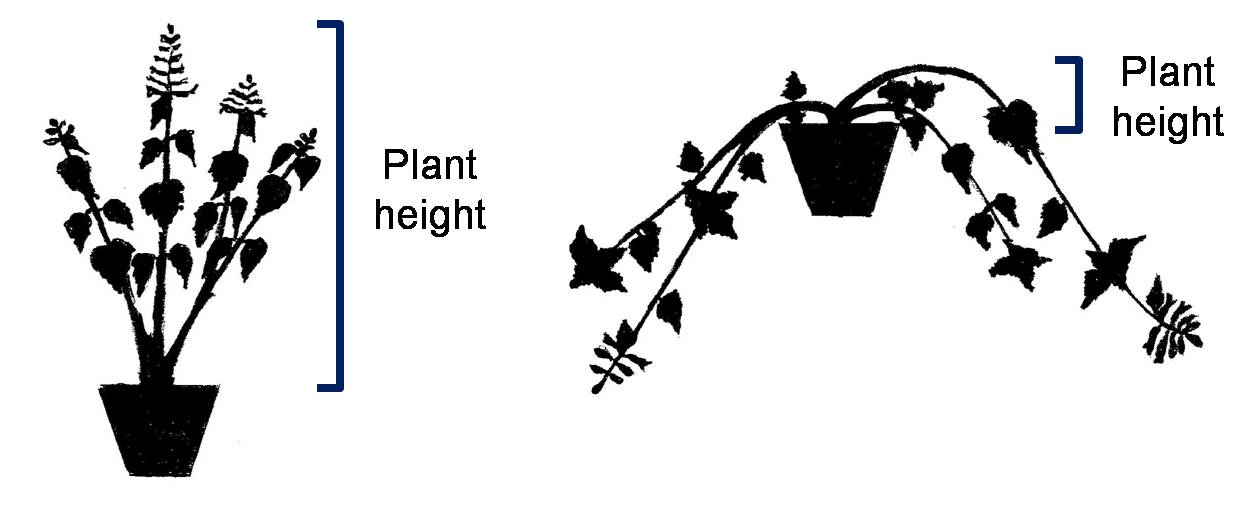 Ad. 7 : Limbe : rapport longueur/largeurAd. 9 : Limbe : forme de la baseAd. 10 : Limbe : forme du sommetAd. 13 : Limbe : intensité de la couleur verte de la face supérieure	À observer en excluant la panachure.Ad. 17 : Limbe : type d’incisions du bordAd. 18 : Limbe : profondeur des incisions du bordAd. 24 : Fleur : couleur principaleCe caractère concerne l’impression de couleur générale des fleurs et doit être observé en se plaçant à un ou deux pas des plantes.Ad. 25 : Corolle : longueurAd. 26 : Corolle : hauteur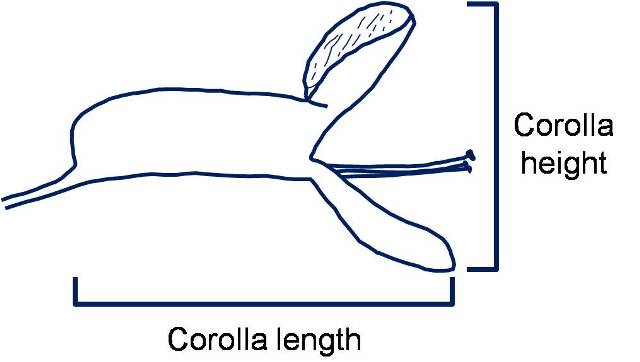 Ad. 27 : Tube de la corolle : longueurAd. 28 : Tube de la corolle : hauteur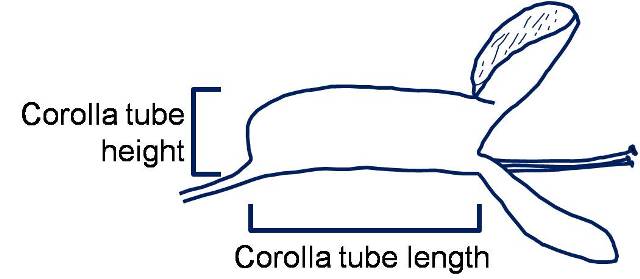 Ad. 29 : Tube de la corolle : rapport longueur/hauteurAd. 30 : Tube de la corolle : courbure longitudinale Ad. 32 : Lobe supérieur de la corolle : couleur principale de la face externeAd. 33 : Lobe supérieur de la corolle : couleur principale de la face interneAd. 35 : Lobe inférieur de la corolle : couleur principale de la face externe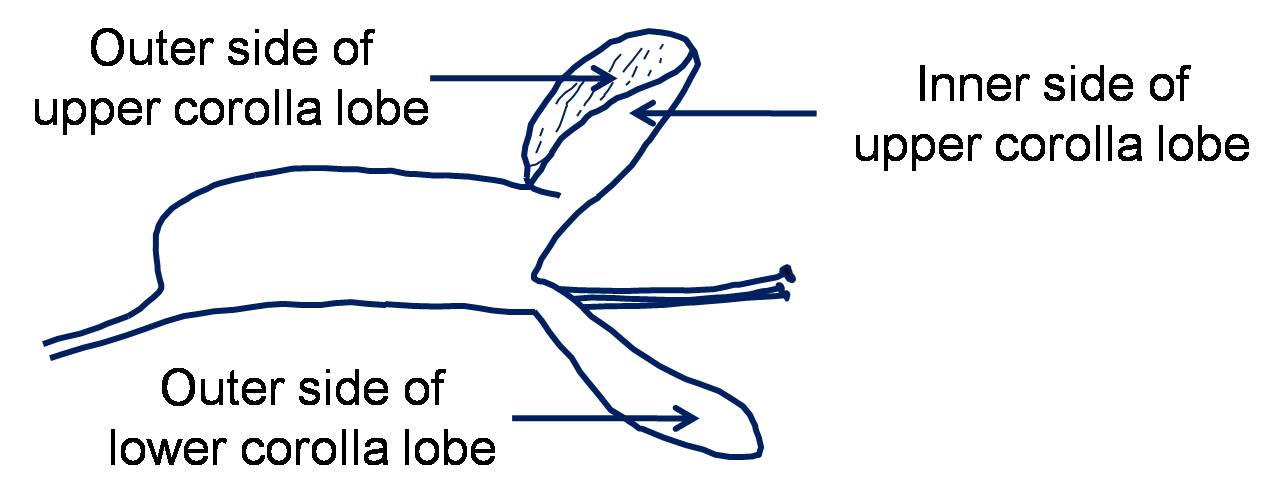 Ad. 34 : Lobe supérieur de la corolle : importance des taches ou marques pourpres	L’importance est déterminée par le contraste de la couleur.Ad. 36 : Époque de début de floraisonL’époque du début de floraison se situe lorsque toutes les plantes ont au moins une fleur ouverte.BibliographieBlake, S.T., 1971: A Revision of Plectranthus (Labiatae) in Australasia.  Contributions from the Queensland Herbarium No. 9. Brisbane, Queensland, AU.Codd, L.E., 1975: Plectranthus (Labiatae) and allied genera in Southern Africa.  Bothalia, vol. 11.  Pretoria, ZA, pp. 371 to 442.Van Jaarsveld, E.J., 1981: The S.A. Plectranthus species as Garden Plants.  National Botanic Gardens of South Africa.  Cape Town, ZA, 9 pp.Van Jaarsveld, E.J., 1988: The Plectranthus Handbook.  National Botanic Gardens of South Africa.  Cape Town, ZA, 21 pp.Van Jaarsveld, E.J., Edwards, T.J., 1997: Notes on Plectranthus (Lamiaceae) from southern Africa.  Bothalia, vol. 27.  Pretoria, ZA, pp. 1 to 6.Questionnaire technique[Fin du document]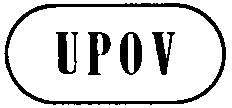 FTG/315/1ORIGINAL : anglaisDATE : 2016-03-16UNION INTERNATIONALE POUR LA PROTECTION DES OBTENTIONS VÉGÉTALESUNION INTERNATIONALE POUR LA PROTECTION DES OBTENTIONS VÉGÉTALESUNION INTERNATIONALE POUR LA PROTECTION DES OBTENTIONS VÉGÉTALESGenèveGenèveGenèvePLECTRANTHECode UPOV : PLECTPlectranthus L’Hér.à l’exclusion de P. scutellarioides*Nom botaniqueanglaisfrançaisallemandespagnolPlectranthus L’Hér., Coleus Lour., Plectranthus L’Herit.Plectranthus, SpurflowerPlectrantheHarfenstrauchPlectranthusNiveauNotepetit3moyen5grand7NiveauNotetrès petit1très petit à petit2petit3petit à moyen4moyen5moyen à grand6grand7grand à très grand8très grand9EnglishfrançaisdeutschespañolExample Varieties
Exemples
Beispielssorten
Variedades ejemploNote/
Nota

(+)VGPlant: growth habitPlante : portPflanze: WuchsformPlanta: porteQNuprightdresséaufrechterguidoErma1semi-uprightdemi-dresséhalbaufrechtsemierguidoCloud Nine3spreadingétalébreitwüchsigextendidaAmanda, Verandah Jacaranda5semi-trailingsemi-rampanthalbhängendsemirastrera7trailingrampanthängendrastreraVariegated Cape GC9
(*)
(+)MS/VGPlant: heightPlante : hauteurPflanze: HöhePlanta: alturaQNshortbasseniedrigbajaHadi Variegated3mediummoyennemittelmediaChimanimani5tallhautehochaltaErma7MS/VGPlant: widthPlante : largeurPflanze: BreitePlanta: anchuraQNnarrowétroiteschmalestrechaHadi Variegated3mediummoyennemittelmediaChimanimani5broadlargebreitanchaVariegated Cape GC7MS/VGPetiole: lengthPétiole : longueurBlattstiel: LängePecíolo: longitudQN(a)shortcourtkurzcortoJazz Pink1mediummoyenmittelmedioVariegated Cape GC2longlonglanglargoVerandah Jacaranda3
(*)MS/VGLeaf blade: lengthLimbe : longueurBlattspreite: LängeLimbo: longitudQN(a)shortcourtkurzcortoChimanimani3mediummoyenmittelmedioJaws5longlonglanglargoErma, Trish7
(*)MS/VGLeaf blade: widthLimbe : largeurBlattspreite: BreiteLimbo: anchuraQN(a)very narrowtrès étroitsehr schmalmuy estrecho1narrowétroitschmalestrechoChimanimani3mediummoyenmittelmedioJazz Purple5broadlargebreitanchoErma7very broadtrès largesehr breitmuy anchoTrish9

(+)VGLeaf blade: ratio length/widthLimbe : rapport longueur/largeurBlattspreite: Verhältnis Länge/BreiteLimbo: relación longitud/anchuraQN(a)lowbaskleinbajaChimanimani1mediummoyenmittelmediaJazz Purple2highélevégroßaltaTommy White3VGLeaf blade: thicknessLimbe : épaisseurBlattspreite: DickeLimbo: grosorQN(a)thinfindünndelgadoErma1mediummoyenmittelmedioJazz White2thicképaisdickgruesoVerandah Jacaranda3
(*)
(+)VGLeaf blade: shape of baseLimbe : forme de la baseBlattspreite: Form der BasisLimbo: forma de la basePQ(a)acutepointuespitzagudaAmanda, Erma1obtuseobtusestumpfobtusaPlepalila2roundedarrondieabgerundetredondeadaCloud Nine, Jazz Purple3truncatetronquéegeradetruncadaCoral Cloud, Jaws4
(*)
(+)VGLeaf blade: shape of apexLimbe : forme du sommetBlattspreite: Form der SpitzeLimbo: forma del ápicePQ(a)acutepointuspitzagudoGuru's Choice1obtuseobtusstumpfobtusoCoral Cloud2roundedarrondiabgerundetredondeadoAmanda, Trish3VGLeaf blade: position of broadest partLimbe : position de la partie la plus largeBlattspreite: Position der breitesten StelleLimbo: posición de la parte más anchaQN(a)at middleau milieuin der Mitteen el medioP 00 06 071slightly towards baselégèrement vers la baseleicht zur Basis hinligeramente hacia la baseJazz Purple2moderately towards basemodérément vers la basemäßig zur Basis hinmoderadamente hacia la baseVariegated Cape GC3
(*)VGLeaf blade: variegationLimbe : panachureBlattspreite: PanaschierungLimbo: variegaciónQL(a)absentabsentefehlendausenteJaws, Jazz Purple1presentprésentevorhandenpresenteVariegated Cape GC9
(*)
(+)VGLeaf blade: intensity of green color of upper sideLimbe : intensité de la couleur verte de la face supérieureBlattspreite: Intensität der Grünfärbung der OberseiteLimbo: intensidad del color verde del hazQN(a)lightclairehellclaroEasy Gold, Jaws1mediummoyennemittelmedioAmanda2darkfoncéedunkeloscuroErma3VGLeaf blade: anthocyanin coloration of upper sideLimbe : pigmentation anthocyanique de la face supérieure Blattspreite: Anthocyanfärbung der OberseiteLimbo: pigmentación antociánica del hazQN(a)absent or weakabsente ou faiblefehlend oder schwachausente o débil1mediummoyennemittelmedia2strongfortestarkfuerte3
(*)VGLeaf blade: anthocyanin coloration of lower sideLimbe : pigmentation anthocyanique de la face inférieureBlattspreite: Anthocyanfärbung der UnterseiteLimbo: pigmentación antociánica del envésQN(a)absent or very weakabsente ou très faiblefehlend oder sehr geringausente o muy débilCloud Nine1weakfaiblegeringdébilTommy White3mediummoyennemittelmediaJazz Blush Pink5strongfortestarkfuerteJazz Purple7very strongtrès fortesehr starkmuy fuerte9
(*)
VGLeaf blade: distribution of anthocyanin coloration of lower sideLimbe : répartition de la pigmentation anthocyanique de la face inférieureBlattspreite: Verteilung der Anthocyanfärbung der UnterseiteLimbo: distribución de la pigmentación antociánica del envésPQ(a)between veinsentre les nervureszwischen den Adernentre los nerviosVerandah Jacaranda1on veins onlysur les nervures seulementnur auf den Adernsolo en los nerviosCoral Cloud2throughoutpartoutüberallpor todoAmanda, P 00 06 073
(*)
(+)VGLeaf blade: type of incisions of marginLimbe : type d'incisions du bordBlattspreite: Art der Randeinschnitte Limbo: tipo de incisiones del bordePQ(a)biserratebidenticulédoppelt gesägtbiserradasTommy White1serratedenticulégesägtserradasErma2serrate to dentatedenticulé à dentégesägt bis gezähntde serradas a dentadasJazz Blush Pink3dentatedentégezähntdentadasVariegated Cape GC4dentate to crenatedenté à crénelégezähnt bis gekerbtde dentadas a crenadasAmanda5crenatecrénelégekerbtcrenadasCloud Nine6
(*)
(+)VGLeaf blade: depth of incisions of marginLimbe : profondeur des incisions du bordBlattspreite: Tiefe der RandeinschnitteLimbo: profundidad de las incisiones del bordeQN(a)very shallowtrès peu profondessehr flachmuy poco profundasHadi Variegated1shallowpeu profondesflachpoco profundasErma2mediummoyennesmittelmediasVariegated Cape GC3deepprofondestiefprofundasTommy White4very deeptrès profondessehr tiefmuy profundasJaws5VGLeaf blade: blisteringLimbe : cloqûreBlattspreite: BlasigkeitLimbo: abullonadoQN(a)weakfaiblegeringdébilCoral Cloud1mediummoyennemittelmedioAmanda2strongfortestarkfuerteJazz Purple3
(*)VGLeaf blade: pubescenceLimbe : pilositéBlattspreite: BehaarungLimbo: pubescenciaQN(a)absent or very sparseabsente ou très faiblefehlend oder sehr geringausente o muy laxaErma1sparsefaiblegeringlaxaP 00 06 072mediummoyennemittelmediaTommy White3densefortedichtdensaPlepalila4very densetrès fortesehr dichtmuy densaJaws5VGFlowering branch: density of flowersBranche florifère : densité des fleursBlühender Trieb: Dichte der BlütenRama floral: densidad de floresQN(b)very sparsetrès faiblesehr lockermuy laxaJazz Pink1sparsefaiblelockerlaxaJazz Purple3mediummoyennemittelmediaJazz Variegated White5densefortedichtdensaChimanimani7very densetrès fortesehr dichtmuy densa9
(*)VGFlowering branch: pubescenceBranche florifère : pilositéBlühender Trieb: BehaarungRama floral: pubescenciaQN(b)absent or very sparseabsente ou très faiblefehlend oder sehr lockerausente o muy laxaJazz Purple1sparsefaiblelockerlaxaChimanimani2mediummoyennemittelmediaVariegated Cape GC3densefortedichtdensa4very densetrès fortesehr dichtmuy densaJaws5VGFlowering branch: anthocyanin colorationBranche florifère : pigmentation anthocyaniqueBlühender Trieb: AnthocyanfärbungRama floral: pigmentación antociánicaQN(b)absent or very weakabsente ou très faiblefehlend oder sehr geringausente o muy débilGuru's Choice1weakfaiblegeringdébil2mediummoyennemittelmediaCoral Cloud3strongfortestarkfuerte4very strongtrès fortesehr starkmuy fuerteAmanda5
(*)
(+)VGFlower: main colorFleur : couleur principaleBlüte: HauptfarbeFlor: color principalPQ(c)whiteblancweißblancoJazz Variegated White1(d)pinkroserosarosaJazz Blush Pink2reddish purplepourpre rougeâtrerötlichpurpurnpúrpura rojizoP 00 06 073purplepourprepurpurnpúrpuraAmanda4violetvioletviolettvioletaJazz Purple5violet bluebleu-violet violettblauazul violáceoHadi Variegated6
(*)
(+)MS/VGCorolla: lengthCorolle : longueurKrone: LängeCorola: longitudQN(d)very shorttrès courtesehr kurzmuy cortaChimanimani1shortcourtekurzcortaJazz Variegated White3mediummoyennemittelmediaJazz Blush Pink5longlonguelanglargaJazz Purple7very longtrès longuesehr langmuy larga9

(+)MS/VGCorolla: heightCorolle : hauteurKrone: HöheCorola: alturaQN(d)lowbasseniedrigpequeña1mediummoyennemittelmedia3highhautehochalta5
(*)
(+)MS/VGCorolla tube: lengthTube de la corolle : longueurKronröhre: LängeTubo de la corola: longitudQN(d)very shorttrès courtsehr kurzmuy cortoCoral Cloud1shortcourtkurzcortoAmanda3mediummoyenmittelmedioGuru's Choice5longlonglanglargoCloud Nine7very longtrès longsehr langmuy largo9
(*)
(+)MS/VGCorolla tube: heightTube de la corolle : hauteurKronröhre: HöheTubo de la corola: alturaQN(d)very lowtrès bassehr niedrigmuy bajoChimanimani1lowbasniedrigbajoCoral Cloud, Jazz Variegated White3mediummoyenmittelmedioJazz Pink5highhauthochaltoGuru's Choice7very hightrès hautsehr hochmuy alto9
(*)
(+)VGCorolla tube: ratio length/heightTube de la corolle : rapport longueur/hauteurKronröhre: Verhältnis Länge/HöheTubo de la corola: relación longitud/alturaQN(d)lowbaskleinbaja1mediummoyenmittelmedia2highélevégroßalta3

(+)VGCorolla tube: longitudinal curvingTube de la corolle : courbure longitudinaleKronröhre: LängskrümmungTubo de la corola: curvatura longitudinalQN(d)absent or weakabsente ou faiblefehlend oder geringausente o débilCloud Nine1mediummoyennemittelmediaVariegated Cape GC2strongfortestarkfuerteGuru's Choice3
(*)VGCorolla tube: main color of outer sideTube de la corolle : couleur principale de la face externeKronröhre: Hauptfarbe der AußenseiteTubo de la corola: color principal de la cara externaPQ(c)
(d)RHS Colour Chart (indicate reference number)Code RHS des couleurs (indiquer le numéro de référence)RHS-Farbkarte (Nummer angeben)Carta de colores RHS (indíquese el número de referencia)
(*)
(+)VGUpper corolla lobe: main color of outer sideLobe supérieur de la corolle : couleur principale de la face externe Oberer Kronlappen: Hauptfarbe der AußenseiteLóbulo superior de la corola: color principal de la cara externaPQ(c)
(d)RHS Colour Chart (indicate reference number)Code RHS des couleurs (indiquer le numéro de référence)RHS-Farbkarte (Nummer angeben)Carta de colores RHS (indíquese el número de referencia)
(*)
(+)VGUpper corolla lobe: main color of inner sideLobe supérieur de la corolle : couleur principale de la face interneOberer Kronlappen: Hauptfarbe der InnenseiteLóbulo superior de la corola: color principal de la cara internaPQ(c)
(d)RHS Colour Chart (indicate reference number)Code RHS des couleurs (indiquer le numéro de référence)RHS-Farbkarte (Nummer angeben)Carta de colores RHS (indíquese el número de referencia)
(*)
(+)VGUpper corolla lobe: prominence of purple spots or markingsLobe supérieur de la corolle : importance des taches ou marques pourpres Oberer Kronlappen: Ausprägung von purpurnen Flecken oder ZeichnungenLóbulo superior de la corola: prominencia de lunares o marcas púrpuraQN(d)absent or weaknulle ou faiblefehlend oder schwachausente o débilJazz Blush Pink1mediummoyennemittelmediaTommy White2strongfortestarkfuerteP 00 06 073
(*)
(+)VGLower corolla lobe: main color of outer sideLobe inférieur de la corolle : couleur principale de la face externeUnterer Kronlappen: Hauptfarbe der AußenseiteLóbulo inferior de la corola: color principal de la cara externaPQ(c)whiteblancweißblancoGuru's Choice1(d)pinkroserosarosaJazz Blush Pink2reddish purplepourpre rougeâtrerötlichpurpurnpúrpura rojizoP 00 06 073purplepourprepurpurnpúrpuraAmanda4violetvioletviolettvioletaCoral Cloud, Jazz Purple5violet bluebleu-violet violettblauazul violáceoHadi Variegated6

(+)MGTime of beginning of floweringÉpoque de début de floraisonZeitpunkt des BlühbeginnsÉpoca de comienzo de la floraciónQNearlyprécocefrühtemprana3mediummoyennemittelmedia5latetardivespättardía7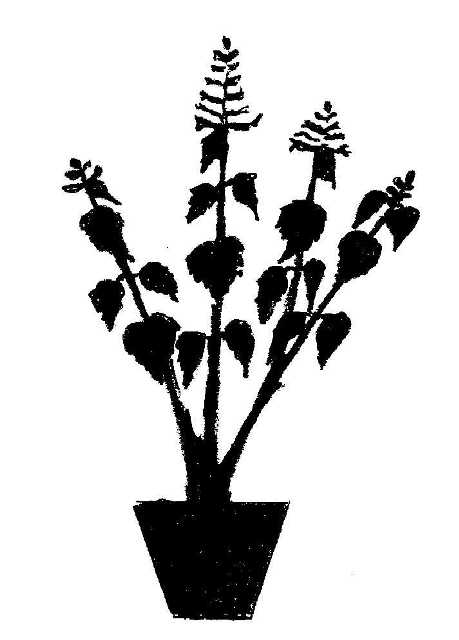 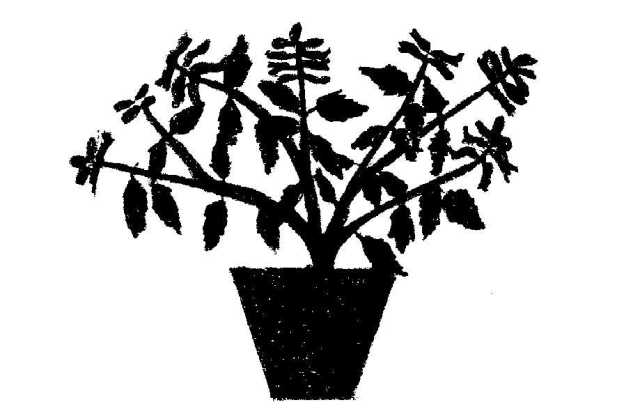 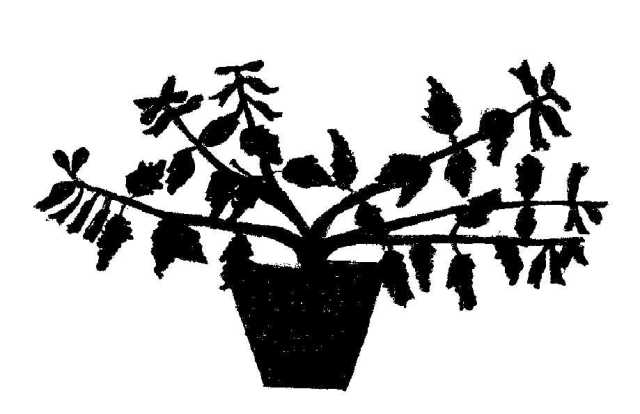 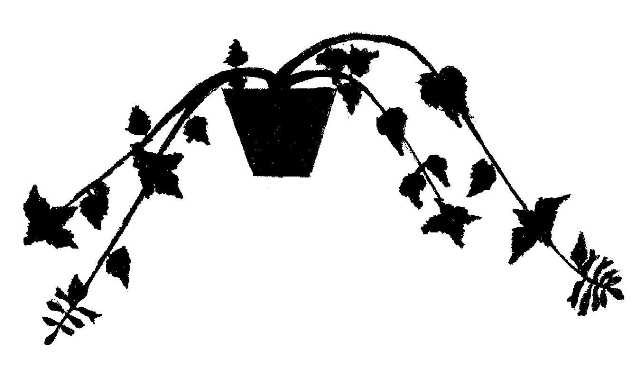 1359dressédemi-dresséétalérampant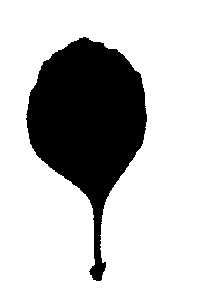 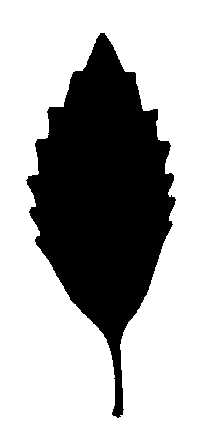 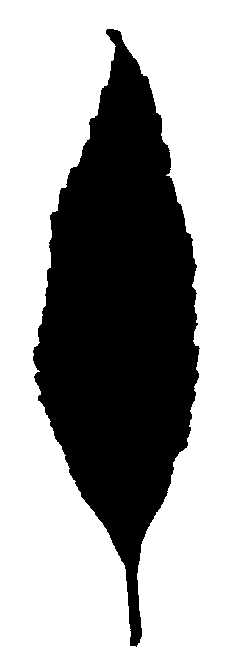 123basmoyenélevé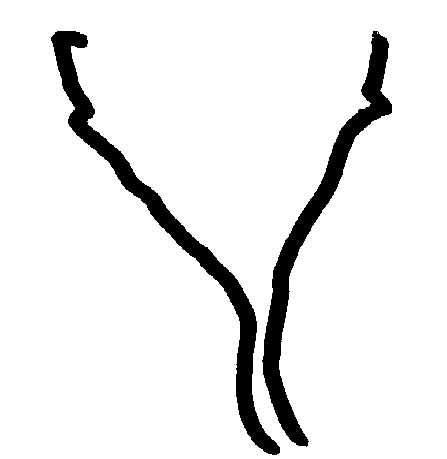 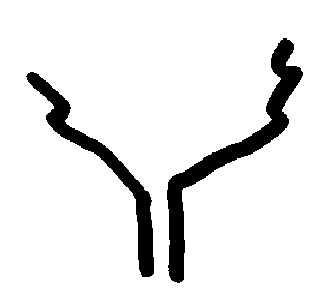 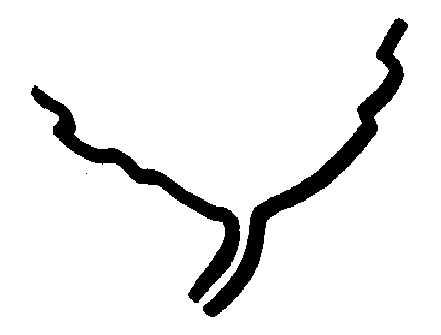 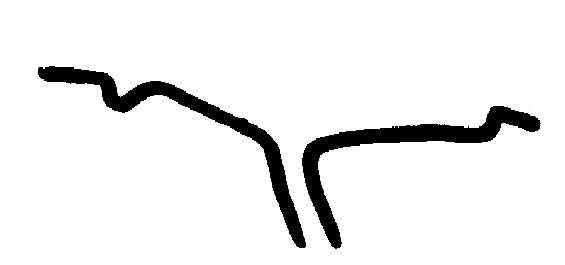 1234pointueobtusearrondietronquée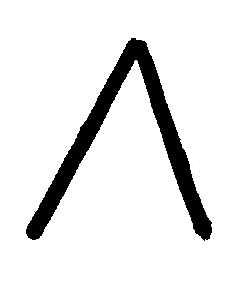 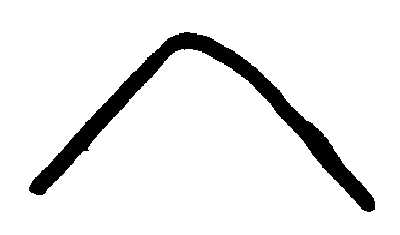 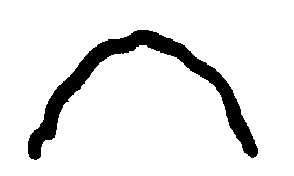 123pointuobtusarrondi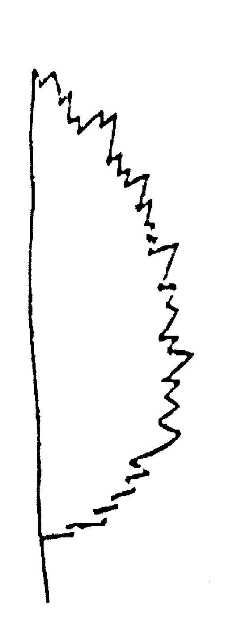 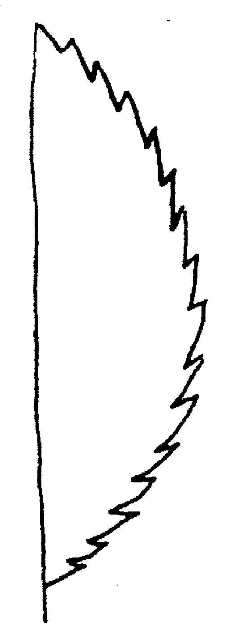 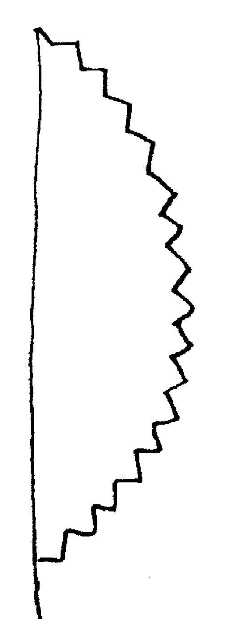 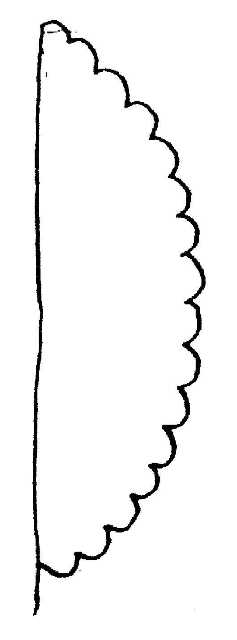 1246bidenticulédenticulédentécrénelé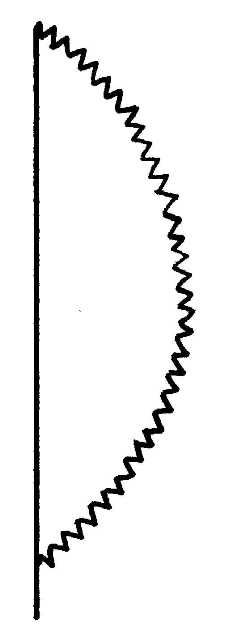 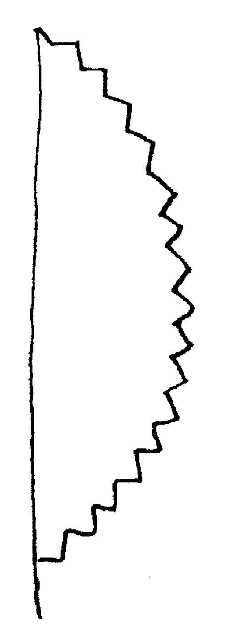 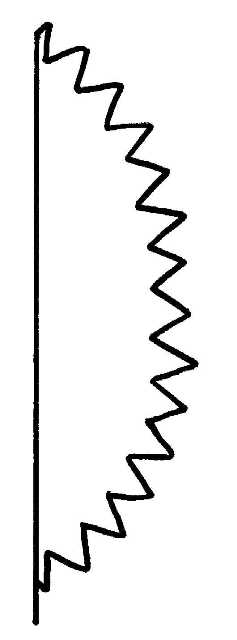 234peu profondesmoyennesprofondes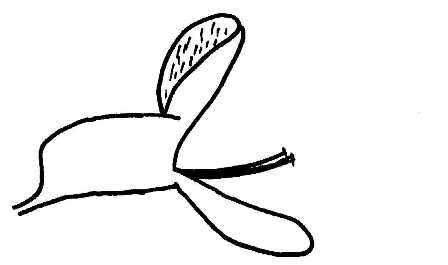 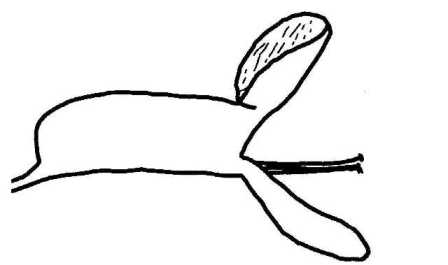 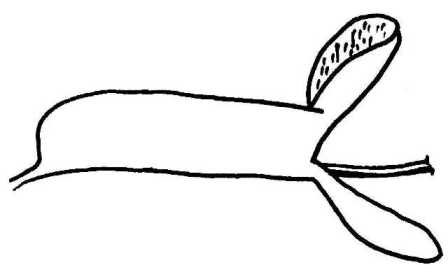 123basmoyenélevé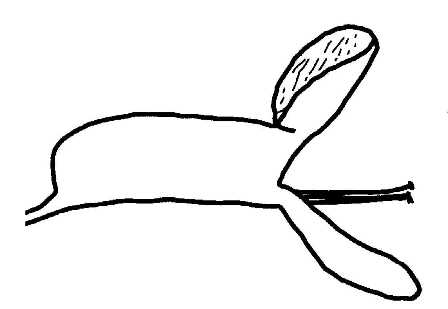 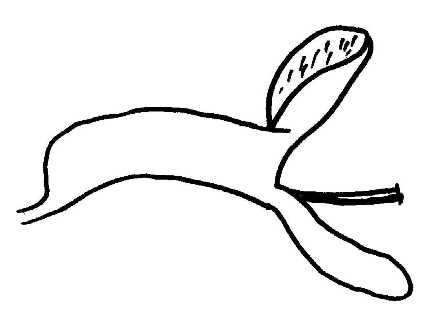 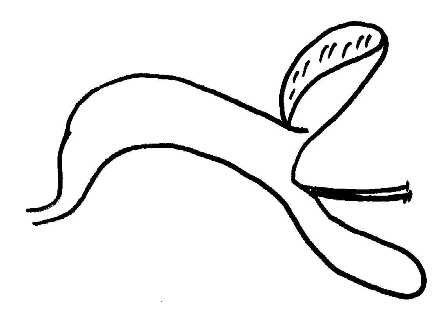 123absente ou faiblemoyenneforteQUESTIONNAIRE TECHNIQUEQUESTIONNAIRE TECHNIQUEQUESTIONNAIRE TECHNIQUEQUESTIONNAIRE TECHNIQUEPage {x} de {y}Page {x} de {y}Numéro de référence :Numéro de référence :Numéro de référence :Numéro de référence :Numéro de référence :Numéro de référence :Date de la demande :Date de la demande :Date de la demande :Date de la demande :Date de la demande :Date de la demande :(réservé aux administrations)(réservé aux administrations)(réservé aux administrations)(réservé aux administrations)(réservé aux administrations)(réservé aux administrations)QUESTIONNAIRE TECHNIQUE
à remplir avec une demande de certificat d’obtention végétale
QUESTIONNAIRE TECHNIQUE
à remplir avec une demande de certificat d’obtention végétale
QUESTIONNAIRE TECHNIQUE
à remplir avec une demande de certificat d’obtention végétale
QUESTIONNAIRE TECHNIQUE
à remplir avec une demande de certificat d’obtention végétale
QUESTIONNAIRE TECHNIQUE
à remplir avec une demande de certificat d’obtention végétale
QUESTIONNAIRE TECHNIQUE
à remplir avec une demande de certificat d’obtention végétale
QUESTIONNAIRE TECHNIQUE
à remplir avec une demande de certificat d’obtention végétale
QUESTIONNAIRE TECHNIQUE
à remplir avec une demande de certificat d’obtention végétale
QUESTIONNAIRE TECHNIQUE
à remplir avec une demande de certificat d’obtention végétale
QUESTIONNAIRE TECHNIQUE
à remplir avec une demande de certificat d’obtention végétale
QUESTIONNAIRE TECHNIQUE
à remplir avec une demande de certificat d’obtention végétale
QUESTIONNAIRE TECHNIQUE
à remplir avec une demande de certificat d’obtention végétale
1.	Objet du questionnaire technique1.	Objet du questionnaire technique1.	Objet du questionnaire technique1.	Objet du questionnaire technique1.	Objet du questionnaire technique1.	Objet du questionnaire technique1.	Objet du questionnaire technique1.	Objet du questionnaire technique1.	Objet du questionnaire technique1.	Objet du questionnaire technique1.	Objet du questionnaire technique1.	Objet du questionnaire technique1.1	Genre1.1	Genre1.1	GenrePlectranthus L’HérPlectranthus L’HérPlectranthus L’HérPlectranthus L’HérPlectranthus L’HérPlectranthus L’HérPlectranthus L’Hér1.2	Espèce 1.2	Espèce 1.2	Espèce [   ][   ](veuillez préciser)(veuillez préciser)(veuillez préciser)1.3	Hybride1.3	Hybride1.3	Hybride[   ][   ]	Espèce	Espèce	Espèce	(veuillez préciser)	(veuillez préciser)	(veuillez préciser)2.	Demandeur2.	Demandeur2.	Demandeur2.	Demandeur2.	Demandeur2.	Demandeur2.	Demandeur2.	Demandeur2.	Demandeur2.	Demandeur2.	Demandeur2.	DemandeurNomNomNomAdresseAdresseAdresseNuméro de téléphoneNuméro de téléphoneNuméro de téléphoneNuméro de télécopieurNuméro de télécopieurNuméro de télécopieurAdresse électroniqueAdresse électroniqueAdresse électroniqueObtenteur (s’il est différent du demandeur)Obtenteur (s’il est différent du demandeur)Obtenteur (s’il est différent du demandeur)Obtenteur (s’il est différent du demandeur)Obtenteur (s’il est différent du demandeur)Obtenteur (s’il est différent du demandeur)Obtenteur (s’il est différent du demandeur)Obtenteur (s’il est différent du demandeur)Obtenteur (s’il est différent du demandeur)Obtenteur (s’il est différent du demandeur)3.	Dénomination proposée et référence de l’obtenteur3.	Dénomination proposée et référence de l’obtenteur3.	Dénomination proposée et référence de l’obtenteur3.	Dénomination proposée et référence de l’obtenteur3.	Dénomination proposée et référence de l’obtenteur3.	Dénomination proposée et référence de l’obtenteur3.	Dénomination proposée et référence de l’obtenteur3.	Dénomination proposée et référence de l’obtenteur3.	Dénomination proposée et référence de l’obtenteur3.	Dénomination proposée et référence de l’obtenteur3.	Dénomination proposée et référence de l’obtenteur3.	Dénomination proposée et référence de l’obtenteurDénomination proposéeDénomination proposéeDénomination proposée	(le cas échéant)	(le cas échéant)	(le cas échéant)Référence de l’obtenteurRéférence de l’obtenteurRéférence de l’obtenteur#4.	Renseignements sur le schéma de sélection et la méthode de multiplication de la variété	4.1	Schéma de sélection	Variété résultant d’une :4.1.1	Hybridationa)	hybridation contrôlée	[    ]	(indiquer les variétés parentales)(…………………..…………………………)	x	(……………..…………..………………..…)parent femelle		parent mâleb)	hybridation à généalogie partiellement inconnue	[    ]	(indiquer la ou les variété(s) parentale(s) connue(s))(…………………..…………………………)	x	(……………..…………..………………..…)parent femelle		parent mâlec)	hybridation à généalogie totalement inconnue		[    ]4.1.2	Mutation	[    ](indiquer la variété parentale)4.1.3	Découverte et développement	[    ](indiquer le lieu et la date de la découverte, ainsi que la méthode de développement)4.1.4	Autre	[    ](veuillez préciser)#4.	Renseignements sur le schéma de sélection et la méthode de multiplication de la variété	4.1	Schéma de sélection	Variété résultant d’une :4.1.1	Hybridationa)	hybridation contrôlée	[    ]	(indiquer les variétés parentales)(…………………..…………………………)	x	(……………..…………..………………..…)parent femelle		parent mâleb)	hybridation à généalogie partiellement inconnue	[    ]	(indiquer la ou les variété(s) parentale(s) connue(s))(…………………..…………………………)	x	(……………..…………..………………..…)parent femelle		parent mâlec)	hybridation à généalogie totalement inconnue		[    ]4.1.2	Mutation	[    ](indiquer la variété parentale)4.1.3	Découverte et développement	[    ](indiquer le lieu et la date de la découverte, ainsi que la méthode de développement)4.1.4	Autre	[    ](veuillez préciser)#4.	Renseignements sur le schéma de sélection et la méthode de multiplication de la variété	4.1	Schéma de sélection	Variété résultant d’une :4.1.1	Hybridationa)	hybridation contrôlée	[    ]	(indiquer les variétés parentales)(…………………..…………………………)	x	(……………..…………..………………..…)parent femelle		parent mâleb)	hybridation à généalogie partiellement inconnue	[    ]	(indiquer la ou les variété(s) parentale(s) connue(s))(…………………..…………………………)	x	(……………..…………..………………..…)parent femelle		parent mâlec)	hybridation à généalogie totalement inconnue		[    ]4.1.2	Mutation	[    ](indiquer la variété parentale)4.1.3	Découverte et développement	[    ](indiquer le lieu et la date de la découverte, ainsi que la méthode de développement)4.1.4	Autre	[    ](veuillez préciser)#4.	Renseignements sur le schéma de sélection et la méthode de multiplication de la variété	4.1	Schéma de sélection	Variété résultant d’une :4.1.1	Hybridationa)	hybridation contrôlée	[    ]	(indiquer les variétés parentales)(…………………..…………………………)	x	(……………..…………..………………..…)parent femelle		parent mâleb)	hybridation à généalogie partiellement inconnue	[    ]	(indiquer la ou les variété(s) parentale(s) connue(s))(…………………..…………………………)	x	(……………..…………..………………..…)parent femelle		parent mâlec)	hybridation à généalogie totalement inconnue		[    ]4.1.2	Mutation	[    ](indiquer la variété parentale)4.1.3	Découverte et développement	[    ](indiquer le lieu et la date de la découverte, ainsi que la méthode de développement)4.1.4	Autre	[    ](veuillez préciser)#4.	Renseignements sur le schéma de sélection et la méthode de multiplication de la variété	4.1	Schéma de sélection	Variété résultant d’une :4.1.1	Hybridationa)	hybridation contrôlée	[    ]	(indiquer les variétés parentales)(…………………..…………………………)	x	(……………..…………..………………..…)parent femelle		parent mâleb)	hybridation à généalogie partiellement inconnue	[    ]	(indiquer la ou les variété(s) parentale(s) connue(s))(…………………..…………………………)	x	(……………..…………..………………..…)parent femelle		parent mâlec)	hybridation à généalogie totalement inconnue		[    ]4.1.2	Mutation	[    ](indiquer la variété parentale)4.1.3	Découverte et développement	[    ](indiquer le lieu et la date de la découverte, ainsi que la méthode de développement)4.1.4	Autre	[    ](veuillez préciser)#4.	Renseignements sur le schéma de sélection et la méthode de multiplication de la variété	4.1	Schéma de sélection	Variété résultant d’une :4.1.1	Hybridationa)	hybridation contrôlée	[    ]	(indiquer les variétés parentales)(…………………..…………………………)	x	(……………..…………..………………..…)parent femelle		parent mâleb)	hybridation à généalogie partiellement inconnue	[    ]	(indiquer la ou les variété(s) parentale(s) connue(s))(…………………..…………………………)	x	(……………..…………..………………..…)parent femelle		parent mâlec)	hybridation à généalogie totalement inconnue		[    ]4.1.2	Mutation	[    ](indiquer la variété parentale)4.1.3	Découverte et développement	[    ](indiquer le lieu et la date de la découverte, ainsi que la méthode de développement)4.1.4	Autre	[    ](veuillez préciser)#4.	Renseignements sur le schéma de sélection et la méthode de multiplication de la variété	4.1	Schéma de sélection	Variété résultant d’une :4.1.1	Hybridationa)	hybridation contrôlée	[    ]	(indiquer les variétés parentales)(…………………..…………………………)	x	(……………..…………..………………..…)parent femelle		parent mâleb)	hybridation à généalogie partiellement inconnue	[    ]	(indiquer la ou les variété(s) parentale(s) connue(s))(…………………..…………………………)	x	(……………..…………..………………..…)parent femelle		parent mâlec)	hybridation à généalogie totalement inconnue		[    ]4.1.2	Mutation	[    ](indiquer la variété parentale)4.1.3	Découverte et développement	[    ](indiquer le lieu et la date de la découverte, ainsi que la méthode de développement)4.1.4	Autre	[    ](veuillez préciser)#4.	Renseignements sur le schéma de sélection et la méthode de multiplication de la variété	4.1	Schéma de sélection	Variété résultant d’une :4.1.1	Hybridationa)	hybridation contrôlée	[    ]	(indiquer les variétés parentales)(…………………..…………………………)	x	(……………..…………..………………..…)parent femelle		parent mâleb)	hybridation à généalogie partiellement inconnue	[    ]	(indiquer la ou les variété(s) parentale(s) connue(s))(…………………..…………………………)	x	(……………..…………..………………..…)parent femelle		parent mâlec)	hybridation à généalogie totalement inconnue		[    ]4.1.2	Mutation	[    ](indiquer la variété parentale)4.1.3	Découverte et développement	[    ](indiquer le lieu et la date de la découverte, ainsi que la méthode de développement)4.1.4	Autre	[    ](veuillez préciser)#4.	Renseignements sur le schéma de sélection et la méthode de multiplication de la variété	4.1	Schéma de sélection	Variété résultant d’une :4.1.1	Hybridationa)	hybridation contrôlée	[    ]	(indiquer les variétés parentales)(…………………..…………………………)	x	(……………..…………..………………..…)parent femelle		parent mâleb)	hybridation à généalogie partiellement inconnue	[    ]	(indiquer la ou les variété(s) parentale(s) connue(s))(…………………..…………………………)	x	(……………..…………..………………..…)parent femelle		parent mâlec)	hybridation à généalogie totalement inconnue		[    ]4.1.2	Mutation	[    ](indiquer la variété parentale)4.1.3	Découverte et développement	[    ](indiquer le lieu et la date de la découverte, ainsi que la méthode de développement)4.1.4	Autre	[    ](veuillez préciser)#4.	Renseignements sur le schéma de sélection et la méthode de multiplication de la variété	4.1	Schéma de sélection	Variété résultant d’une :4.1.1	Hybridationa)	hybridation contrôlée	[    ]	(indiquer les variétés parentales)(…………………..…………………………)	x	(……………..…………..………………..…)parent femelle		parent mâleb)	hybridation à généalogie partiellement inconnue	[    ]	(indiquer la ou les variété(s) parentale(s) connue(s))(…………………..…………………………)	x	(……………..…………..………………..…)parent femelle		parent mâlec)	hybridation à généalogie totalement inconnue		[    ]4.1.2	Mutation	[    ](indiquer la variété parentale)4.1.3	Découverte et développement	[    ](indiquer le lieu et la date de la découverte, ainsi que la méthode de développement)4.1.4	Autre	[    ](veuillez préciser)#4.	Renseignements sur le schéma de sélection et la méthode de multiplication de la variété	4.1	Schéma de sélection	Variété résultant d’une :4.1.1	Hybridationa)	hybridation contrôlée	[    ]	(indiquer les variétés parentales)(…………………..…………………………)	x	(……………..…………..………………..…)parent femelle		parent mâleb)	hybridation à généalogie partiellement inconnue	[    ]	(indiquer la ou les variété(s) parentale(s) connue(s))(…………………..…………………………)	x	(……………..…………..………………..…)parent femelle		parent mâlec)	hybridation à généalogie totalement inconnue		[    ]4.1.2	Mutation	[    ](indiquer la variété parentale)4.1.3	Découverte et développement	[    ](indiquer le lieu et la date de la découverte, ainsi que la méthode de développement)4.1.4	Autre	[    ](veuillez préciser)#4.	Renseignements sur le schéma de sélection et la méthode de multiplication de la variété	4.1	Schéma de sélection	Variété résultant d’une :4.1.1	Hybridationa)	hybridation contrôlée	[    ]	(indiquer les variétés parentales)(…………………..…………………………)	x	(……………..…………..………………..…)parent femelle		parent mâleb)	hybridation à généalogie partiellement inconnue	[    ]	(indiquer la ou les variété(s) parentale(s) connue(s))(…………………..…………………………)	x	(……………..…………..………………..…)parent femelle		parent mâlec)	hybridation à généalogie totalement inconnue		[    ]4.1.2	Mutation	[    ](indiquer la variété parentale)4.1.3	Découverte et développement	[    ](indiquer le lieu et la date de la découverte, ainsi que la méthode de développement)4.1.4	Autre	[    ](veuillez préciser)	4.2	Méthode de multiplication de la variété4.2.1	Multiplication végétativea)	boutures	[   ]b)	multiplication in vitro	[   ]c)	Autre (veuillez préciser)	[   ]4.2.2	Autre	4.2	Méthode de multiplication de la variété4.2.1	Multiplication végétativea)	boutures	[   ]b)	multiplication in vitro	[   ]c)	Autre (veuillez préciser)	[   ]4.2.2	Autre	4.2	Méthode de multiplication de la variété4.2.1	Multiplication végétativea)	boutures	[   ]b)	multiplication in vitro	[   ]c)	Autre (veuillez préciser)	[   ]4.2.2	Autre	4.2	Méthode de multiplication de la variété4.2.1	Multiplication végétativea)	boutures	[   ]b)	multiplication in vitro	[   ]c)	Autre (veuillez préciser)	[   ]4.2.2	Autre	4.2	Méthode de multiplication de la variété4.2.1	Multiplication végétativea)	boutures	[   ]b)	multiplication in vitro	[   ]c)	Autre (veuillez préciser)	[   ]4.2.2	Autre	4.2	Méthode de multiplication de la variété4.2.1	Multiplication végétativea)	boutures	[   ]b)	multiplication in vitro	[   ]c)	Autre (veuillez préciser)	[   ]4.2.2	Autre	4.2	Méthode de multiplication de la variété4.2.1	Multiplication végétativea)	boutures	[   ]b)	multiplication in vitro	[   ]c)	Autre (veuillez préciser)	[   ]4.2.2	Autre	4.2	Méthode de multiplication de la variété4.2.1	Multiplication végétativea)	boutures	[   ]b)	multiplication in vitro	[   ]c)	Autre (veuillez préciser)	[   ]4.2.2	Autre	4.2	Méthode de multiplication de la variété4.2.1	Multiplication végétativea)	boutures	[   ]b)	multiplication in vitro	[   ]c)	Autre (veuillez préciser)	[   ]4.2.2	Autre	4.2	Méthode de multiplication de la variété4.2.1	Multiplication végétativea)	boutures	[   ]b)	multiplication in vitro	[   ]c)	Autre (veuillez préciser)	[   ]4.2.2	Autre	4.2	Méthode de multiplication de la variété4.2.1	Multiplication végétativea)	boutures	[   ]b)	multiplication in vitro	[   ]c)	Autre (veuillez préciser)	[   ]4.2.2	Autre	4.2	Méthode de multiplication de la variété4.2.1	Multiplication végétativea)	boutures	[   ]b)	multiplication in vitro	[   ]c)	Autre (veuillez préciser)	[   ]4.2.2	Autre5.	Caractères de la variété à indiquer (Le chiffre entre parenthèses renvoie aux caractères correspondants dans les principes directeurs d’examen;  prière d’indiquer la note appropriée.)5.	Caractères de la variété à indiquer (Le chiffre entre parenthèses renvoie aux caractères correspondants dans les principes directeurs d’examen;  prière d’indiquer la note appropriée.)5.	Caractères de la variété à indiquer (Le chiffre entre parenthèses renvoie aux caractères correspondants dans les principes directeurs d’examen;  prière d’indiquer la note appropriée.)5.	Caractères de la variété à indiquer (Le chiffre entre parenthèses renvoie aux caractères correspondants dans les principes directeurs d’examen;  prière d’indiquer la note appropriée.)5.	Caractères de la variété à indiquer (Le chiffre entre parenthèses renvoie aux caractères correspondants dans les principes directeurs d’examen;  prière d’indiquer la note appropriée.)5.	Caractères de la variété à indiquer (Le chiffre entre parenthèses renvoie aux caractères correspondants dans les principes directeurs d’examen;  prière d’indiquer la note appropriée.)5.	Caractères de la variété à indiquer (Le chiffre entre parenthèses renvoie aux caractères correspondants dans les principes directeurs d’examen;  prière d’indiquer la note appropriée.)5.	Caractères de la variété à indiquer (Le chiffre entre parenthèses renvoie aux caractères correspondants dans les principes directeurs d’examen;  prière d’indiquer la note appropriée.)5.	Caractères de la variété à indiquer (Le chiffre entre parenthèses renvoie aux caractères correspondants dans les principes directeurs d’examen;  prière d’indiquer la note appropriée.)5.	Caractères de la variété à indiquer (Le chiffre entre parenthèses renvoie aux caractères correspondants dans les principes directeurs d’examen;  prière d’indiquer la note appropriée.)5.	Caractères de la variété à indiquer (Le chiffre entre parenthèses renvoie aux caractères correspondants dans les principes directeurs d’examen;  prière d’indiquer la note appropriée.)5.	Caractères de la variété à indiquer (Le chiffre entre parenthèses renvoie aux caractères correspondants dans les principes directeurs d’examen;  prière d’indiquer la note appropriée.)CaractèresCaractèresCaractèresCaractèresCaractèresCaractèresExemples Exemples Exemples Exemples Note5.1 
(2)Plante : hauteurPlante : hauteurPlante : hauteurPlante : hauteurPlante : hauteurPlante : hauteurtrès bassetrès bassetrès bassetrès bassetrès bassetrès basse1[ ]très basse à bassetrès basse à bassetrès basse à bassetrès basse à bassetrès basse à bassetrès basse à basse2[ ]bassebassebassebassebassebasseHadi VariegatedHadi VariegatedHadi VariegatedHadi Variegated3[ ]basse à moyennebasse à moyennebasse à moyennebasse à moyennebasse à moyennebasse à moyenne4[ ]moyennemoyennemoyennemoyennemoyennemoyenneChimanimaniChimanimaniChimanimaniChimanimani5[ ]moyenne à hautemoyenne à hautemoyenne à hautemoyenne à hautemoyenne à hautemoyenne à haute6[ ]hautehautehautehautehautehauteErmaErmaErmaErma7[ ]haute à très hautehaute à très hautehaute à très hautehaute à très hautehaute à très hautehaute à très haute8[ ]très hautetrès hautetrès hautetrès hautetrès hautetrès haute9[ ]5.2 
(12)Limbe : panachureLimbe : panachureLimbe : panachureLimbe : panachureLimbe : panachureLimbe : panachureabsenteabsenteabsenteabsenteabsenteabsenteJaws, Jazz PurpleJaws, Jazz PurpleJaws, Jazz PurpleJaws, Jazz Purple1[ ]présenteprésenteprésenteprésenteprésenteprésenteVariegated Cape GCVariegated Cape GCVariegated Cape GCVariegated Cape GC9[ ]5.3 
(15)Limbe : pigmentation anthocyanique de la face inférieureLimbe : pigmentation anthocyanique de la face inférieureLimbe : pigmentation anthocyanique de la face inférieureLimbe : pigmentation anthocyanique de la face inférieureLimbe : pigmentation anthocyanique de la face inférieureLimbe : pigmentation anthocyanique de la face inférieureabsente ou très faibleabsente ou très faibleabsente ou très faibleabsente ou très faibleabsente ou très faibleabsente ou très faibleCloud NineCloud NineCloud NineCloud Nine1[ ]très faible ou faibletrès faible ou faibletrès faible ou faibletrès faible ou faibletrès faible ou faibletrès faible ou faible2[ ]faiblefaiblefaiblefaiblefaiblefaibleTommy WhiteTommy WhiteTommy WhiteTommy White3[ ]faible ou moyennefaible ou moyennefaible ou moyennefaible ou moyennefaible ou moyennefaible ou moyenne4[ ]moyennemoyennemoyennemoyennemoyennemoyenneJazz Blush PinkJazz Blush PinkJazz Blush PinkJazz Blush Pink5[ ]moyenne à fortemoyenne à fortemoyenne à fortemoyenne à fortemoyenne à fortemoyenne à forte6[ ]forteforteforteforteforteforteJazz PurpleJazz PurpleJazz PurpleJazz Purple7[ ]forte à très forteforte à très forteforte à très forteforte à très forteforte à très forteforte à très forte8[ ]très fortetrès fortetrès fortetrès fortetrès fortetrès forte9[ ]5.4 
(24)Fleur : couleur principaleFleur : couleur principaleFleur : couleur principaleFleur : couleur principaleFleur : couleur principaleFleur : couleur principaleblancblancblancblancblancblancJazz Variegated WhiteJazz Variegated WhiteJazz Variegated WhiteJazz Variegated White1[ ]roseroseroseroseroseroseJazz Blush PinkJazz Blush PinkJazz Blush PinkJazz Blush Pink2[ ]pourpre rougeâtrepourpre rougeâtrepourpre rougeâtrepourpre rougeâtrepourpre rougeâtrepourpre rougeâtreP 00 06 07P 00 06 07P 00 06 07P 00 06 073[ ]pourprepourprepourprepourprepourprepourpreAmandaAmandaAmandaAmanda4[ ]violetvioletvioletvioletvioletvioletJazz PurpleJazz PurpleJazz PurpleJazz Purple5[ ]bleu-violet bleu-violet bleu-violet bleu-violet bleu-violet bleu-violet Hadi VariegatedHadi VariegatedHadi VariegatedHadi Variegated6[ ]6.	Variétés voisines et différences par rapport à ces variétés Veuillez indiquer dans le tableau ci-dessous et dans le cadre réservé aux observations en quoi votre variété candidate diffère de la ou des variété(s) voisine(s) qui, à votre connaissance, s’en rapproche(nt) le plus.  Ces renseignements peuvent favoriser la détermination de la distinction par le service d’examen.6.	Variétés voisines et différences par rapport à ces variétés Veuillez indiquer dans le tableau ci-dessous et dans le cadre réservé aux observations en quoi votre variété candidate diffère de la ou des variété(s) voisine(s) qui, à votre connaissance, s’en rapproche(nt) le plus.  Ces renseignements peuvent favoriser la détermination de la distinction par le service d’examen.6.	Variétés voisines et différences par rapport à ces variétés Veuillez indiquer dans le tableau ci-dessous et dans le cadre réservé aux observations en quoi votre variété candidate diffère de la ou des variété(s) voisine(s) qui, à votre connaissance, s’en rapproche(nt) le plus.  Ces renseignements peuvent favoriser la détermination de la distinction par le service d’examen.6.	Variétés voisines et différences par rapport à ces variétés Veuillez indiquer dans le tableau ci-dessous et dans le cadre réservé aux observations en quoi votre variété candidate diffère de la ou des variété(s) voisine(s) qui, à votre connaissance, s’en rapproche(nt) le plus.  Ces renseignements peuvent favoriser la détermination de la distinction par le service d’examen.6.	Variétés voisines et différences par rapport à ces variétés Veuillez indiquer dans le tableau ci-dessous et dans le cadre réservé aux observations en quoi votre variété candidate diffère de la ou des variété(s) voisine(s) qui, à votre connaissance, s’en rapproche(nt) le plus.  Ces renseignements peuvent favoriser la détermination de la distinction par le service d’examen.6.	Variétés voisines et différences par rapport à ces variétés Veuillez indiquer dans le tableau ci-dessous et dans le cadre réservé aux observations en quoi votre variété candidate diffère de la ou des variété(s) voisine(s) qui, à votre connaissance, s’en rapproche(nt) le plus.  Ces renseignements peuvent favoriser la détermination de la distinction par le service d’examen.6.	Variétés voisines et différences par rapport à ces variétés Veuillez indiquer dans le tableau ci-dessous et dans le cadre réservé aux observations en quoi votre variété candidate diffère de la ou des variété(s) voisine(s) qui, à votre connaissance, s’en rapproche(nt) le plus.  Ces renseignements peuvent favoriser la détermination de la distinction par le service d’examen.6.	Variétés voisines et différences par rapport à ces variétés Veuillez indiquer dans le tableau ci-dessous et dans le cadre réservé aux observations en quoi votre variété candidate diffère de la ou des variété(s) voisine(s) qui, à votre connaissance, s’en rapproche(nt) le plus.  Ces renseignements peuvent favoriser la détermination de la distinction par le service d’examen.6.	Variétés voisines et différences par rapport à ces variétés Veuillez indiquer dans le tableau ci-dessous et dans le cadre réservé aux observations en quoi votre variété candidate diffère de la ou des variété(s) voisine(s) qui, à votre connaissance, s’en rapproche(nt) le plus.  Ces renseignements peuvent favoriser la détermination de la distinction par le service d’examen.6.	Variétés voisines et différences par rapport à ces variétés Veuillez indiquer dans le tableau ci-dessous et dans le cadre réservé aux observations en quoi votre variété candidate diffère de la ou des variété(s) voisine(s) qui, à votre connaissance, s’en rapproche(nt) le plus.  Ces renseignements peuvent favoriser la détermination de la distinction par le service d’examen.6.	Variétés voisines et différences par rapport à ces variétés Veuillez indiquer dans le tableau ci-dessous et dans le cadre réservé aux observations en quoi votre variété candidate diffère de la ou des variété(s) voisine(s) qui, à votre connaissance, s’en rapproche(nt) le plus.  Ces renseignements peuvent favoriser la détermination de la distinction par le service d’examen.6.	Variétés voisines et différences par rapport à ces variétés Veuillez indiquer dans le tableau ci-dessous et dans le cadre réservé aux observations en quoi votre variété candidate diffère de la ou des variété(s) voisine(s) qui, à votre connaissance, s’en rapproche(nt) le plus.  Ces renseignements peuvent favoriser la détermination de la distinction par le service d’examen.Dénomination(s) de la ou des variété(s) voisine(s) de votre variété candidateDénomination(s) de la ou des variété(s) voisine(s) de votre variété candidateCaractère(s) par lequel ou lesquels votre variété candidate diffère des variétés voisinesCaractère(s) par lequel ou lesquels votre variété candidate diffère des variétés voisinesCaractère(s) par lequel ou lesquels votre variété candidate diffère des variétés voisinesDécrivez l’expression du ou des caractère(s) chez la ou les variété(s) voisine(s)Décrivez l’expression du ou des caractère(s) chez la ou les variété(s) voisine(s)Décrivez l’expression du ou des caractère(s) chez la ou les variété(s) voisine(s)Décrivez l’expression du ou des caractère(s) chez votre variété candidateDécrivez l’expression du ou des caractère(s) chez votre variété candidateDécrivez l’expression du ou des caractère(s) chez votre variété candidateDécrivez l’expression du ou des caractère(s) chez votre variété candidateExempleExempleLimbe : panachureLimbe : panachureLimbe : panachureabsenteabsenteabsenteprésenteprésenteprésenteprésenteObservations: Observations: Observations: Observations: Observations: Observations: Observations: Observations: Observations: Observations: Observations: Observations: #7.	Renseignements complémentaires pouvant faciliter l’examen de la variété7.1	En plus des renseignements fournis dans les sections 5 et 6, existe-t-il des caractères supplémentaires pouvant faciliter l’évaluation de la distinction de la variété?Oui	[   ]			Non	[   ](Dans l’affirmative, veuillez préciser)7.2	Des conditions particulières sont-elles requises pour la culture de la variété ou pour la conduite de l’examen?Oui	[   ]			Non	[   ](Dans l’affirmative, veuillez préciser)7.3	Autres renseignementsUtilisation principale a) 	plante de jardin 	[  ]  b) 	plante en pot 	[  ]  c) 	autre 		[  ]  	(veuillez préciser)7.4	Une photographie en couleurs représentative de la variété montrant les principaux caractères distinctifs de cette dernière, devra être jointe au questionnaire technique.  La photographie fournira une illustration visuelle de la variété candidate qui complète les informations fournies dans le questionnaire technique.Les principaux points à prendre en considération lors de la prise d’une photographie de la variété candidate seraient les suivants :Indication de la date et de l’emplacement géographiqueDésignation correcte (référence d’obtenteur)Photographie imprimée de bonne qualité (minimum 10 cm x 15 cm) et/ou version en format électronique à résolution suffisante (minimum 960 x 1280 pixels)Des conseils pour la remise de photographies avec le questionnaire technique sont disponibles dans le document TGP/7 “Élaboration des principes directeurs d'examen”, note indicative (GN) 35 (http://www.upov.int/tgp/fr/).[Le lien indiqué peut être supprimé par les membres de l’Union lorsqu’ils rédigent leurs propres principes directeurs d’examen.]#7.	Renseignements complémentaires pouvant faciliter l’examen de la variété7.1	En plus des renseignements fournis dans les sections 5 et 6, existe-t-il des caractères supplémentaires pouvant faciliter l’évaluation de la distinction de la variété?Oui	[   ]			Non	[   ](Dans l’affirmative, veuillez préciser)7.2	Des conditions particulières sont-elles requises pour la culture de la variété ou pour la conduite de l’examen?Oui	[   ]			Non	[   ](Dans l’affirmative, veuillez préciser)7.3	Autres renseignementsUtilisation principale a) 	plante de jardin 	[  ]  b) 	plante en pot 	[  ]  c) 	autre 		[  ]  	(veuillez préciser)7.4	Une photographie en couleurs représentative de la variété montrant les principaux caractères distinctifs de cette dernière, devra être jointe au questionnaire technique.  La photographie fournira une illustration visuelle de la variété candidate qui complète les informations fournies dans le questionnaire technique.Les principaux points à prendre en considération lors de la prise d’une photographie de la variété candidate seraient les suivants :Indication de la date et de l’emplacement géographiqueDésignation correcte (référence d’obtenteur)Photographie imprimée de bonne qualité (minimum 10 cm x 15 cm) et/ou version en format électronique à résolution suffisante (minimum 960 x 1280 pixels)Des conseils pour la remise de photographies avec le questionnaire technique sont disponibles dans le document TGP/7 “Élaboration des principes directeurs d'examen”, note indicative (GN) 35 (http://www.upov.int/tgp/fr/).[Le lien indiqué peut être supprimé par les membres de l’Union lorsqu’ils rédigent leurs propres principes directeurs d’examen.]#7.	Renseignements complémentaires pouvant faciliter l’examen de la variété7.1	En plus des renseignements fournis dans les sections 5 et 6, existe-t-il des caractères supplémentaires pouvant faciliter l’évaluation de la distinction de la variété?Oui	[   ]			Non	[   ](Dans l’affirmative, veuillez préciser)7.2	Des conditions particulières sont-elles requises pour la culture de la variété ou pour la conduite de l’examen?Oui	[   ]			Non	[   ](Dans l’affirmative, veuillez préciser)7.3	Autres renseignementsUtilisation principale a) 	plante de jardin 	[  ]  b) 	plante en pot 	[  ]  c) 	autre 		[  ]  	(veuillez préciser)7.4	Une photographie en couleurs représentative de la variété montrant les principaux caractères distinctifs de cette dernière, devra être jointe au questionnaire technique.  La photographie fournira une illustration visuelle de la variété candidate qui complète les informations fournies dans le questionnaire technique.Les principaux points à prendre en considération lors de la prise d’une photographie de la variété candidate seraient les suivants :Indication de la date et de l’emplacement géographiqueDésignation correcte (référence d’obtenteur)Photographie imprimée de bonne qualité (minimum 10 cm x 15 cm) et/ou version en format électronique à résolution suffisante (minimum 960 x 1280 pixels)Des conseils pour la remise de photographies avec le questionnaire technique sont disponibles dans le document TGP/7 “Élaboration des principes directeurs d'examen”, note indicative (GN) 35 (http://www.upov.int/tgp/fr/).[Le lien indiqué peut être supprimé par les membres de l’Union lorsqu’ils rédigent leurs propres principes directeurs d’examen.]#7.	Renseignements complémentaires pouvant faciliter l’examen de la variété7.1	En plus des renseignements fournis dans les sections 5 et 6, existe-t-il des caractères supplémentaires pouvant faciliter l’évaluation de la distinction de la variété?Oui	[   ]			Non	[   ](Dans l’affirmative, veuillez préciser)7.2	Des conditions particulières sont-elles requises pour la culture de la variété ou pour la conduite de l’examen?Oui	[   ]			Non	[   ](Dans l’affirmative, veuillez préciser)7.3	Autres renseignementsUtilisation principale a) 	plante de jardin 	[  ]  b) 	plante en pot 	[  ]  c) 	autre 		[  ]  	(veuillez préciser)7.4	Une photographie en couleurs représentative de la variété montrant les principaux caractères distinctifs de cette dernière, devra être jointe au questionnaire technique.  La photographie fournira une illustration visuelle de la variété candidate qui complète les informations fournies dans le questionnaire technique.Les principaux points à prendre en considération lors de la prise d’une photographie de la variété candidate seraient les suivants :Indication de la date et de l’emplacement géographiqueDésignation correcte (référence d’obtenteur)Photographie imprimée de bonne qualité (minimum 10 cm x 15 cm) et/ou version en format électronique à résolution suffisante (minimum 960 x 1280 pixels)Des conseils pour la remise de photographies avec le questionnaire technique sont disponibles dans le document TGP/7 “Élaboration des principes directeurs d'examen”, note indicative (GN) 35 (http://www.upov.int/tgp/fr/).[Le lien indiqué peut être supprimé par les membres de l’Union lorsqu’ils rédigent leurs propres principes directeurs d’examen.]#7.	Renseignements complémentaires pouvant faciliter l’examen de la variété7.1	En plus des renseignements fournis dans les sections 5 et 6, existe-t-il des caractères supplémentaires pouvant faciliter l’évaluation de la distinction de la variété?Oui	[   ]			Non	[   ](Dans l’affirmative, veuillez préciser)7.2	Des conditions particulières sont-elles requises pour la culture de la variété ou pour la conduite de l’examen?Oui	[   ]			Non	[   ](Dans l’affirmative, veuillez préciser)7.3	Autres renseignementsUtilisation principale a) 	plante de jardin 	[  ]  b) 	plante en pot 	[  ]  c) 	autre 		[  ]  	(veuillez préciser)7.4	Une photographie en couleurs représentative de la variété montrant les principaux caractères distinctifs de cette dernière, devra être jointe au questionnaire technique.  La photographie fournira une illustration visuelle de la variété candidate qui complète les informations fournies dans le questionnaire technique.Les principaux points à prendre en considération lors de la prise d’une photographie de la variété candidate seraient les suivants :Indication de la date et de l’emplacement géographiqueDésignation correcte (référence d’obtenteur)Photographie imprimée de bonne qualité (minimum 10 cm x 15 cm) et/ou version en format électronique à résolution suffisante (minimum 960 x 1280 pixels)Des conseils pour la remise de photographies avec le questionnaire technique sont disponibles dans le document TGP/7 “Élaboration des principes directeurs d'examen”, note indicative (GN) 35 (http://www.upov.int/tgp/fr/).[Le lien indiqué peut être supprimé par les membres de l’Union lorsqu’ils rédigent leurs propres principes directeurs d’examen.]#7.	Renseignements complémentaires pouvant faciliter l’examen de la variété7.1	En plus des renseignements fournis dans les sections 5 et 6, existe-t-il des caractères supplémentaires pouvant faciliter l’évaluation de la distinction de la variété?Oui	[   ]			Non	[   ](Dans l’affirmative, veuillez préciser)7.2	Des conditions particulières sont-elles requises pour la culture de la variété ou pour la conduite de l’examen?Oui	[   ]			Non	[   ](Dans l’affirmative, veuillez préciser)7.3	Autres renseignementsUtilisation principale a) 	plante de jardin 	[  ]  b) 	plante en pot 	[  ]  c) 	autre 		[  ]  	(veuillez préciser)7.4	Une photographie en couleurs représentative de la variété montrant les principaux caractères distinctifs de cette dernière, devra être jointe au questionnaire technique.  La photographie fournira une illustration visuelle de la variété candidate qui complète les informations fournies dans le questionnaire technique.Les principaux points à prendre en considération lors de la prise d’une photographie de la variété candidate seraient les suivants :Indication de la date et de l’emplacement géographiqueDésignation correcte (référence d’obtenteur)Photographie imprimée de bonne qualité (minimum 10 cm x 15 cm) et/ou version en format électronique à résolution suffisante (minimum 960 x 1280 pixels)Des conseils pour la remise de photographies avec le questionnaire technique sont disponibles dans le document TGP/7 “Élaboration des principes directeurs d'examen”, note indicative (GN) 35 (http://www.upov.int/tgp/fr/).[Le lien indiqué peut être supprimé par les membres de l’Union lorsqu’ils rédigent leurs propres principes directeurs d’examen.]#7.	Renseignements complémentaires pouvant faciliter l’examen de la variété7.1	En plus des renseignements fournis dans les sections 5 et 6, existe-t-il des caractères supplémentaires pouvant faciliter l’évaluation de la distinction de la variété?Oui	[   ]			Non	[   ](Dans l’affirmative, veuillez préciser)7.2	Des conditions particulières sont-elles requises pour la culture de la variété ou pour la conduite de l’examen?Oui	[   ]			Non	[   ](Dans l’affirmative, veuillez préciser)7.3	Autres renseignementsUtilisation principale a) 	plante de jardin 	[  ]  b) 	plante en pot 	[  ]  c) 	autre 		[  ]  	(veuillez préciser)7.4	Une photographie en couleurs représentative de la variété montrant les principaux caractères distinctifs de cette dernière, devra être jointe au questionnaire technique.  La photographie fournira une illustration visuelle de la variété candidate qui complète les informations fournies dans le questionnaire technique.Les principaux points à prendre en considération lors de la prise d’une photographie de la variété candidate seraient les suivants :Indication de la date et de l’emplacement géographiqueDésignation correcte (référence d’obtenteur)Photographie imprimée de bonne qualité (minimum 10 cm x 15 cm) et/ou version en format électronique à résolution suffisante (minimum 960 x 1280 pixels)Des conseils pour la remise de photographies avec le questionnaire technique sont disponibles dans le document TGP/7 “Élaboration des principes directeurs d'examen”, note indicative (GN) 35 (http://www.upov.int/tgp/fr/).[Le lien indiqué peut être supprimé par les membres de l’Union lorsqu’ils rédigent leurs propres principes directeurs d’examen.]#7.	Renseignements complémentaires pouvant faciliter l’examen de la variété7.1	En plus des renseignements fournis dans les sections 5 et 6, existe-t-il des caractères supplémentaires pouvant faciliter l’évaluation de la distinction de la variété?Oui	[   ]			Non	[   ](Dans l’affirmative, veuillez préciser)7.2	Des conditions particulières sont-elles requises pour la culture de la variété ou pour la conduite de l’examen?Oui	[   ]			Non	[   ](Dans l’affirmative, veuillez préciser)7.3	Autres renseignementsUtilisation principale a) 	plante de jardin 	[  ]  b) 	plante en pot 	[  ]  c) 	autre 		[  ]  	(veuillez préciser)7.4	Une photographie en couleurs représentative de la variété montrant les principaux caractères distinctifs de cette dernière, devra être jointe au questionnaire technique.  La photographie fournira une illustration visuelle de la variété candidate qui complète les informations fournies dans le questionnaire technique.Les principaux points à prendre en considération lors de la prise d’une photographie de la variété candidate seraient les suivants :Indication de la date et de l’emplacement géographiqueDésignation correcte (référence d’obtenteur)Photographie imprimée de bonne qualité (minimum 10 cm x 15 cm) et/ou version en format électronique à résolution suffisante (minimum 960 x 1280 pixels)Des conseils pour la remise de photographies avec le questionnaire technique sont disponibles dans le document TGP/7 “Élaboration des principes directeurs d'examen”, note indicative (GN) 35 (http://www.upov.int/tgp/fr/).[Le lien indiqué peut être supprimé par les membres de l’Union lorsqu’ils rédigent leurs propres principes directeurs d’examen.]#7.	Renseignements complémentaires pouvant faciliter l’examen de la variété7.1	En plus des renseignements fournis dans les sections 5 et 6, existe-t-il des caractères supplémentaires pouvant faciliter l’évaluation de la distinction de la variété?Oui	[   ]			Non	[   ](Dans l’affirmative, veuillez préciser)7.2	Des conditions particulières sont-elles requises pour la culture de la variété ou pour la conduite de l’examen?Oui	[   ]			Non	[   ](Dans l’affirmative, veuillez préciser)7.3	Autres renseignementsUtilisation principale a) 	plante de jardin 	[  ]  b) 	plante en pot 	[  ]  c) 	autre 		[  ]  	(veuillez préciser)7.4	Une photographie en couleurs représentative de la variété montrant les principaux caractères distinctifs de cette dernière, devra être jointe au questionnaire technique.  La photographie fournira une illustration visuelle de la variété candidate qui complète les informations fournies dans le questionnaire technique.Les principaux points à prendre en considération lors de la prise d’une photographie de la variété candidate seraient les suivants :Indication de la date et de l’emplacement géographiqueDésignation correcte (référence d’obtenteur)Photographie imprimée de bonne qualité (minimum 10 cm x 15 cm) et/ou version en format électronique à résolution suffisante (minimum 960 x 1280 pixels)Des conseils pour la remise de photographies avec le questionnaire technique sont disponibles dans le document TGP/7 “Élaboration des principes directeurs d'examen”, note indicative (GN) 35 (http://www.upov.int/tgp/fr/).[Le lien indiqué peut être supprimé par les membres de l’Union lorsqu’ils rédigent leurs propres principes directeurs d’examen.]#7.	Renseignements complémentaires pouvant faciliter l’examen de la variété7.1	En plus des renseignements fournis dans les sections 5 et 6, existe-t-il des caractères supplémentaires pouvant faciliter l’évaluation de la distinction de la variété?Oui	[   ]			Non	[   ](Dans l’affirmative, veuillez préciser)7.2	Des conditions particulières sont-elles requises pour la culture de la variété ou pour la conduite de l’examen?Oui	[   ]			Non	[   ](Dans l’affirmative, veuillez préciser)7.3	Autres renseignementsUtilisation principale a) 	plante de jardin 	[  ]  b) 	plante en pot 	[  ]  c) 	autre 		[  ]  	(veuillez préciser)7.4	Une photographie en couleurs représentative de la variété montrant les principaux caractères distinctifs de cette dernière, devra être jointe au questionnaire technique.  La photographie fournira une illustration visuelle de la variété candidate qui complète les informations fournies dans le questionnaire technique.Les principaux points à prendre en considération lors de la prise d’une photographie de la variété candidate seraient les suivants :Indication de la date et de l’emplacement géographiqueDésignation correcte (référence d’obtenteur)Photographie imprimée de bonne qualité (minimum 10 cm x 15 cm) et/ou version en format électronique à résolution suffisante (minimum 960 x 1280 pixels)Des conseils pour la remise de photographies avec le questionnaire technique sont disponibles dans le document TGP/7 “Élaboration des principes directeurs d'examen”, note indicative (GN) 35 (http://www.upov.int/tgp/fr/).[Le lien indiqué peut être supprimé par les membres de l’Union lorsqu’ils rédigent leurs propres principes directeurs d’examen.]#7.	Renseignements complémentaires pouvant faciliter l’examen de la variété7.1	En plus des renseignements fournis dans les sections 5 et 6, existe-t-il des caractères supplémentaires pouvant faciliter l’évaluation de la distinction de la variété?Oui	[   ]			Non	[   ](Dans l’affirmative, veuillez préciser)7.2	Des conditions particulières sont-elles requises pour la culture de la variété ou pour la conduite de l’examen?Oui	[   ]			Non	[   ](Dans l’affirmative, veuillez préciser)7.3	Autres renseignementsUtilisation principale a) 	plante de jardin 	[  ]  b) 	plante en pot 	[  ]  c) 	autre 		[  ]  	(veuillez préciser)7.4	Une photographie en couleurs représentative de la variété montrant les principaux caractères distinctifs de cette dernière, devra être jointe au questionnaire technique.  La photographie fournira une illustration visuelle de la variété candidate qui complète les informations fournies dans le questionnaire technique.Les principaux points à prendre en considération lors de la prise d’une photographie de la variété candidate seraient les suivants :Indication de la date et de l’emplacement géographiqueDésignation correcte (référence d’obtenteur)Photographie imprimée de bonne qualité (minimum 10 cm x 15 cm) et/ou version en format électronique à résolution suffisante (minimum 960 x 1280 pixels)Des conseils pour la remise de photographies avec le questionnaire technique sont disponibles dans le document TGP/7 “Élaboration des principes directeurs d'examen”, note indicative (GN) 35 (http://www.upov.int/tgp/fr/).[Le lien indiqué peut être supprimé par les membres de l’Union lorsqu’ils rédigent leurs propres principes directeurs d’examen.]#7.	Renseignements complémentaires pouvant faciliter l’examen de la variété7.1	En plus des renseignements fournis dans les sections 5 et 6, existe-t-il des caractères supplémentaires pouvant faciliter l’évaluation de la distinction de la variété?Oui	[   ]			Non	[   ](Dans l’affirmative, veuillez préciser)7.2	Des conditions particulières sont-elles requises pour la culture de la variété ou pour la conduite de l’examen?Oui	[   ]			Non	[   ](Dans l’affirmative, veuillez préciser)7.3	Autres renseignementsUtilisation principale a) 	plante de jardin 	[  ]  b) 	plante en pot 	[  ]  c) 	autre 		[  ]  	(veuillez préciser)7.4	Une photographie en couleurs représentative de la variété montrant les principaux caractères distinctifs de cette dernière, devra être jointe au questionnaire technique.  La photographie fournira une illustration visuelle de la variété candidate qui complète les informations fournies dans le questionnaire technique.Les principaux points à prendre en considération lors de la prise d’une photographie de la variété candidate seraient les suivants :Indication de la date et de l’emplacement géographiqueDésignation correcte (référence d’obtenteur)Photographie imprimée de bonne qualité (minimum 10 cm x 15 cm) et/ou version en format électronique à résolution suffisante (minimum 960 x 1280 pixels)Des conseils pour la remise de photographies avec le questionnaire technique sont disponibles dans le document TGP/7 “Élaboration des principes directeurs d'examen”, note indicative (GN) 35 (http://www.upov.int/tgp/fr/).[Le lien indiqué peut être supprimé par les membres de l’Union lorsqu’ils rédigent leurs propres principes directeurs d’examen.]8.	Autorisation de dissémination	a)	La législation en matière de protection de l’environnement et de la santé de l’homme et de l’animal soumet-elle la variété à une autorisation préalable de dissémination?		Oui	[   ]	Non	[   ]	b)	Dans l’affirmative, une telle autorisation a-t-elle été obtenue?		Oui	[   ]	Non	[   ]	Si oui, veuillez joindre une copie de l’autorisation.8.	Autorisation de dissémination	a)	La législation en matière de protection de l’environnement et de la santé de l’homme et de l’animal soumet-elle la variété à une autorisation préalable de dissémination?		Oui	[   ]	Non	[   ]	b)	Dans l’affirmative, une telle autorisation a-t-elle été obtenue?		Oui	[   ]	Non	[   ]	Si oui, veuillez joindre une copie de l’autorisation.8.	Autorisation de dissémination	a)	La législation en matière de protection de l’environnement et de la santé de l’homme et de l’animal soumet-elle la variété à une autorisation préalable de dissémination?		Oui	[   ]	Non	[   ]	b)	Dans l’affirmative, une telle autorisation a-t-elle été obtenue?		Oui	[   ]	Non	[   ]	Si oui, veuillez joindre une copie de l’autorisation.8.	Autorisation de dissémination	a)	La législation en matière de protection de l’environnement et de la santé de l’homme et de l’animal soumet-elle la variété à une autorisation préalable de dissémination?		Oui	[   ]	Non	[   ]	b)	Dans l’affirmative, une telle autorisation a-t-elle été obtenue?		Oui	[   ]	Non	[   ]	Si oui, veuillez joindre une copie de l’autorisation.8.	Autorisation de dissémination	a)	La législation en matière de protection de l’environnement et de la santé de l’homme et de l’animal soumet-elle la variété à une autorisation préalable de dissémination?		Oui	[   ]	Non	[   ]	b)	Dans l’affirmative, une telle autorisation a-t-elle été obtenue?		Oui	[   ]	Non	[   ]	Si oui, veuillez joindre une copie de l’autorisation.8.	Autorisation de dissémination	a)	La législation en matière de protection de l’environnement et de la santé de l’homme et de l’animal soumet-elle la variété à une autorisation préalable de dissémination?		Oui	[   ]	Non	[   ]	b)	Dans l’affirmative, une telle autorisation a-t-elle été obtenue?		Oui	[   ]	Non	[   ]	Si oui, veuillez joindre une copie de l’autorisation.8.	Autorisation de dissémination	a)	La législation en matière de protection de l’environnement et de la santé de l’homme et de l’animal soumet-elle la variété à une autorisation préalable de dissémination?		Oui	[   ]	Non	[   ]	b)	Dans l’affirmative, une telle autorisation a-t-elle été obtenue?		Oui	[   ]	Non	[   ]	Si oui, veuillez joindre une copie de l’autorisation.8.	Autorisation de dissémination	a)	La législation en matière de protection de l’environnement et de la santé de l’homme et de l’animal soumet-elle la variété à une autorisation préalable de dissémination?		Oui	[   ]	Non	[   ]	b)	Dans l’affirmative, une telle autorisation a-t-elle été obtenue?		Oui	[   ]	Non	[   ]	Si oui, veuillez joindre une copie de l’autorisation.8.	Autorisation de dissémination	a)	La législation en matière de protection de l’environnement et de la santé de l’homme et de l’animal soumet-elle la variété à une autorisation préalable de dissémination?		Oui	[   ]	Non	[   ]	b)	Dans l’affirmative, une telle autorisation a-t-elle été obtenue?		Oui	[   ]	Non	[   ]	Si oui, veuillez joindre une copie de l’autorisation.8.	Autorisation de dissémination	a)	La législation en matière de protection de l’environnement et de la santé de l’homme et de l’animal soumet-elle la variété à une autorisation préalable de dissémination?		Oui	[   ]	Non	[   ]	b)	Dans l’affirmative, une telle autorisation a-t-elle été obtenue?		Oui	[   ]	Non	[   ]	Si oui, veuillez joindre une copie de l’autorisation.8.	Autorisation de dissémination	a)	La législation en matière de protection de l’environnement et de la santé de l’homme et de l’animal soumet-elle la variété à une autorisation préalable de dissémination?		Oui	[   ]	Non	[   ]	b)	Dans l’affirmative, une telle autorisation a-t-elle été obtenue?		Oui	[   ]	Non	[   ]	Si oui, veuillez joindre une copie de l’autorisation.8.	Autorisation de dissémination	a)	La législation en matière de protection de l’environnement et de la santé de l’homme et de l’animal soumet-elle la variété à une autorisation préalable de dissémination?		Oui	[   ]	Non	[   ]	b)	Dans l’affirmative, une telle autorisation a-t-elle été obtenue?		Oui	[   ]	Non	[   ]	Si oui, veuillez joindre une copie de l’autorisation.9. 	Renseignements sur le matériel végétal à examiner ou à remettre aux fins de l’examen9.1	L’expression d’un ou plusieurs caractère(s) d’une variété peut être influencée par divers facteurs, tels que parasites et maladies, traitement chimique (par exemple, retardateur de croissance ou pesticides), culture de tissus, porte-greffes différents, scions prélevés à différents stades de croissance d’un arbre, etc.9.2	Le matériel végétal ne doit pas avoir subi de traitement susceptible d’influer sur l’expression des caractères de la variété, sauf autorisation ou demande expresse des autorités compétentes.  Si le matériel végétal a été traité, le traitement doit être indiqué en détail.  En conséquence, veuillez indiquer ci-dessous si, à votre connaissance, le matériel végétal a été soumis aux facteurs suivants : a)	micro-organismes (p. ex. virus, bactéries, phytoplasmes)	Oui  [   ]	Non  [   ]b)	Traitement chimique (p. ex. retardateur de croissance, pesticides)	Oui  [   ]	Non  [   ]c)	Culture de tissus	Oui  [   ]	Non  [   ]d)	Autres facteurs	Oui  [   ]	Non  [   ]Si vous avez répondu “oui” à l’une de ces questions, veuillez préciser.9.3	Le matériel à examiner a-t-il été soumis à un test de dépistage de virus et autres agents pathogènes? 	Oui	[   ](veuillez fournir les précisions indiquées par l’autorité)	Non	[   ]9. 	Renseignements sur le matériel végétal à examiner ou à remettre aux fins de l’examen9.1	L’expression d’un ou plusieurs caractère(s) d’une variété peut être influencée par divers facteurs, tels que parasites et maladies, traitement chimique (par exemple, retardateur de croissance ou pesticides), culture de tissus, porte-greffes différents, scions prélevés à différents stades de croissance d’un arbre, etc.9.2	Le matériel végétal ne doit pas avoir subi de traitement susceptible d’influer sur l’expression des caractères de la variété, sauf autorisation ou demande expresse des autorités compétentes.  Si le matériel végétal a été traité, le traitement doit être indiqué en détail.  En conséquence, veuillez indiquer ci-dessous si, à votre connaissance, le matériel végétal a été soumis aux facteurs suivants : a)	micro-organismes (p. ex. virus, bactéries, phytoplasmes)	Oui  [   ]	Non  [   ]b)	Traitement chimique (p. ex. retardateur de croissance, pesticides)	Oui  [   ]	Non  [   ]c)	Culture de tissus	Oui  [   ]	Non  [   ]d)	Autres facteurs	Oui  [   ]	Non  [   ]Si vous avez répondu “oui” à l’une de ces questions, veuillez préciser.9.3	Le matériel à examiner a-t-il été soumis à un test de dépistage de virus et autres agents pathogènes? 	Oui	[   ](veuillez fournir les précisions indiquées par l’autorité)	Non	[   ]9. 	Renseignements sur le matériel végétal à examiner ou à remettre aux fins de l’examen9.1	L’expression d’un ou plusieurs caractère(s) d’une variété peut être influencée par divers facteurs, tels que parasites et maladies, traitement chimique (par exemple, retardateur de croissance ou pesticides), culture de tissus, porte-greffes différents, scions prélevés à différents stades de croissance d’un arbre, etc.9.2	Le matériel végétal ne doit pas avoir subi de traitement susceptible d’influer sur l’expression des caractères de la variété, sauf autorisation ou demande expresse des autorités compétentes.  Si le matériel végétal a été traité, le traitement doit être indiqué en détail.  En conséquence, veuillez indiquer ci-dessous si, à votre connaissance, le matériel végétal a été soumis aux facteurs suivants : a)	micro-organismes (p. ex. virus, bactéries, phytoplasmes)	Oui  [   ]	Non  [   ]b)	Traitement chimique (p. ex. retardateur de croissance, pesticides)	Oui  [   ]	Non  [   ]c)	Culture de tissus	Oui  [   ]	Non  [   ]d)	Autres facteurs	Oui  [   ]	Non  [   ]Si vous avez répondu “oui” à l’une de ces questions, veuillez préciser.9.3	Le matériel à examiner a-t-il été soumis à un test de dépistage de virus et autres agents pathogènes? 	Oui	[   ](veuillez fournir les précisions indiquées par l’autorité)	Non	[   ]9. 	Renseignements sur le matériel végétal à examiner ou à remettre aux fins de l’examen9.1	L’expression d’un ou plusieurs caractère(s) d’une variété peut être influencée par divers facteurs, tels que parasites et maladies, traitement chimique (par exemple, retardateur de croissance ou pesticides), culture de tissus, porte-greffes différents, scions prélevés à différents stades de croissance d’un arbre, etc.9.2	Le matériel végétal ne doit pas avoir subi de traitement susceptible d’influer sur l’expression des caractères de la variété, sauf autorisation ou demande expresse des autorités compétentes.  Si le matériel végétal a été traité, le traitement doit être indiqué en détail.  En conséquence, veuillez indiquer ci-dessous si, à votre connaissance, le matériel végétal a été soumis aux facteurs suivants : a)	micro-organismes (p. ex. virus, bactéries, phytoplasmes)	Oui  [   ]	Non  [   ]b)	Traitement chimique (p. ex. retardateur de croissance, pesticides)	Oui  [   ]	Non  [   ]c)	Culture de tissus	Oui  [   ]	Non  [   ]d)	Autres facteurs	Oui  [   ]	Non  [   ]Si vous avez répondu “oui” à l’une de ces questions, veuillez préciser.9.3	Le matériel à examiner a-t-il été soumis à un test de dépistage de virus et autres agents pathogènes? 	Oui	[   ](veuillez fournir les précisions indiquées par l’autorité)	Non	[   ]9. 	Renseignements sur le matériel végétal à examiner ou à remettre aux fins de l’examen9.1	L’expression d’un ou plusieurs caractère(s) d’une variété peut être influencée par divers facteurs, tels que parasites et maladies, traitement chimique (par exemple, retardateur de croissance ou pesticides), culture de tissus, porte-greffes différents, scions prélevés à différents stades de croissance d’un arbre, etc.9.2	Le matériel végétal ne doit pas avoir subi de traitement susceptible d’influer sur l’expression des caractères de la variété, sauf autorisation ou demande expresse des autorités compétentes.  Si le matériel végétal a été traité, le traitement doit être indiqué en détail.  En conséquence, veuillez indiquer ci-dessous si, à votre connaissance, le matériel végétal a été soumis aux facteurs suivants : a)	micro-organismes (p. ex. virus, bactéries, phytoplasmes)	Oui  [   ]	Non  [   ]b)	Traitement chimique (p. ex. retardateur de croissance, pesticides)	Oui  [   ]	Non  [   ]c)	Culture de tissus	Oui  [   ]	Non  [   ]d)	Autres facteurs	Oui  [   ]	Non  [   ]Si vous avez répondu “oui” à l’une de ces questions, veuillez préciser.9.3	Le matériel à examiner a-t-il été soumis à un test de dépistage de virus et autres agents pathogènes? 	Oui	[   ](veuillez fournir les précisions indiquées par l’autorité)	Non	[   ]9. 	Renseignements sur le matériel végétal à examiner ou à remettre aux fins de l’examen9.1	L’expression d’un ou plusieurs caractère(s) d’une variété peut être influencée par divers facteurs, tels que parasites et maladies, traitement chimique (par exemple, retardateur de croissance ou pesticides), culture de tissus, porte-greffes différents, scions prélevés à différents stades de croissance d’un arbre, etc.9.2	Le matériel végétal ne doit pas avoir subi de traitement susceptible d’influer sur l’expression des caractères de la variété, sauf autorisation ou demande expresse des autorités compétentes.  Si le matériel végétal a été traité, le traitement doit être indiqué en détail.  En conséquence, veuillez indiquer ci-dessous si, à votre connaissance, le matériel végétal a été soumis aux facteurs suivants : a)	micro-organismes (p. ex. virus, bactéries, phytoplasmes)	Oui  [   ]	Non  [   ]b)	Traitement chimique (p. ex. retardateur de croissance, pesticides)	Oui  [   ]	Non  [   ]c)	Culture de tissus	Oui  [   ]	Non  [   ]d)	Autres facteurs	Oui  [   ]	Non  [   ]Si vous avez répondu “oui” à l’une de ces questions, veuillez préciser.9.3	Le matériel à examiner a-t-il été soumis à un test de dépistage de virus et autres agents pathogènes? 	Oui	[   ](veuillez fournir les précisions indiquées par l’autorité)	Non	[   ]9. 	Renseignements sur le matériel végétal à examiner ou à remettre aux fins de l’examen9.1	L’expression d’un ou plusieurs caractère(s) d’une variété peut être influencée par divers facteurs, tels que parasites et maladies, traitement chimique (par exemple, retardateur de croissance ou pesticides), culture de tissus, porte-greffes différents, scions prélevés à différents stades de croissance d’un arbre, etc.9.2	Le matériel végétal ne doit pas avoir subi de traitement susceptible d’influer sur l’expression des caractères de la variété, sauf autorisation ou demande expresse des autorités compétentes.  Si le matériel végétal a été traité, le traitement doit être indiqué en détail.  En conséquence, veuillez indiquer ci-dessous si, à votre connaissance, le matériel végétal a été soumis aux facteurs suivants : a)	micro-organismes (p. ex. virus, bactéries, phytoplasmes)	Oui  [   ]	Non  [   ]b)	Traitement chimique (p. ex. retardateur de croissance, pesticides)	Oui  [   ]	Non  [   ]c)	Culture de tissus	Oui  [   ]	Non  [   ]d)	Autres facteurs	Oui  [   ]	Non  [   ]Si vous avez répondu “oui” à l’une de ces questions, veuillez préciser.9.3	Le matériel à examiner a-t-il été soumis à un test de dépistage de virus et autres agents pathogènes? 	Oui	[   ](veuillez fournir les précisions indiquées par l’autorité)	Non	[   ]9. 	Renseignements sur le matériel végétal à examiner ou à remettre aux fins de l’examen9.1	L’expression d’un ou plusieurs caractère(s) d’une variété peut être influencée par divers facteurs, tels que parasites et maladies, traitement chimique (par exemple, retardateur de croissance ou pesticides), culture de tissus, porte-greffes différents, scions prélevés à différents stades de croissance d’un arbre, etc.9.2	Le matériel végétal ne doit pas avoir subi de traitement susceptible d’influer sur l’expression des caractères de la variété, sauf autorisation ou demande expresse des autorités compétentes.  Si le matériel végétal a été traité, le traitement doit être indiqué en détail.  En conséquence, veuillez indiquer ci-dessous si, à votre connaissance, le matériel végétal a été soumis aux facteurs suivants : a)	micro-organismes (p. ex. virus, bactéries, phytoplasmes)	Oui  [   ]	Non  [   ]b)	Traitement chimique (p. ex. retardateur de croissance, pesticides)	Oui  [   ]	Non  [   ]c)	Culture de tissus	Oui  [   ]	Non  [   ]d)	Autres facteurs	Oui  [   ]	Non  [   ]Si vous avez répondu “oui” à l’une de ces questions, veuillez préciser.9.3	Le matériel à examiner a-t-il été soumis à un test de dépistage de virus et autres agents pathogènes? 	Oui	[   ](veuillez fournir les précisions indiquées par l’autorité)	Non	[   ]9. 	Renseignements sur le matériel végétal à examiner ou à remettre aux fins de l’examen9.1	L’expression d’un ou plusieurs caractère(s) d’une variété peut être influencée par divers facteurs, tels que parasites et maladies, traitement chimique (par exemple, retardateur de croissance ou pesticides), culture de tissus, porte-greffes différents, scions prélevés à différents stades de croissance d’un arbre, etc.9.2	Le matériel végétal ne doit pas avoir subi de traitement susceptible d’influer sur l’expression des caractères de la variété, sauf autorisation ou demande expresse des autorités compétentes.  Si le matériel végétal a été traité, le traitement doit être indiqué en détail.  En conséquence, veuillez indiquer ci-dessous si, à votre connaissance, le matériel végétal a été soumis aux facteurs suivants : a)	micro-organismes (p. ex. virus, bactéries, phytoplasmes)	Oui  [   ]	Non  [   ]b)	Traitement chimique (p. ex. retardateur de croissance, pesticides)	Oui  [   ]	Non  [   ]c)	Culture de tissus	Oui  [   ]	Non  [   ]d)	Autres facteurs	Oui  [   ]	Non  [   ]Si vous avez répondu “oui” à l’une de ces questions, veuillez préciser.9.3	Le matériel à examiner a-t-il été soumis à un test de dépistage de virus et autres agents pathogènes? 	Oui	[   ](veuillez fournir les précisions indiquées par l’autorité)	Non	[   ]9. 	Renseignements sur le matériel végétal à examiner ou à remettre aux fins de l’examen9.1	L’expression d’un ou plusieurs caractère(s) d’une variété peut être influencée par divers facteurs, tels que parasites et maladies, traitement chimique (par exemple, retardateur de croissance ou pesticides), culture de tissus, porte-greffes différents, scions prélevés à différents stades de croissance d’un arbre, etc.9.2	Le matériel végétal ne doit pas avoir subi de traitement susceptible d’influer sur l’expression des caractères de la variété, sauf autorisation ou demande expresse des autorités compétentes.  Si le matériel végétal a été traité, le traitement doit être indiqué en détail.  En conséquence, veuillez indiquer ci-dessous si, à votre connaissance, le matériel végétal a été soumis aux facteurs suivants : a)	micro-organismes (p. ex. virus, bactéries, phytoplasmes)	Oui  [   ]	Non  [   ]b)	Traitement chimique (p. ex. retardateur de croissance, pesticides)	Oui  [   ]	Non  [   ]c)	Culture de tissus	Oui  [   ]	Non  [   ]d)	Autres facteurs	Oui  [   ]	Non  [   ]Si vous avez répondu “oui” à l’une de ces questions, veuillez préciser.9.3	Le matériel à examiner a-t-il été soumis à un test de dépistage de virus et autres agents pathogènes? 	Oui	[   ](veuillez fournir les précisions indiquées par l’autorité)	Non	[   ]9. 	Renseignements sur le matériel végétal à examiner ou à remettre aux fins de l’examen9.1	L’expression d’un ou plusieurs caractère(s) d’une variété peut être influencée par divers facteurs, tels que parasites et maladies, traitement chimique (par exemple, retardateur de croissance ou pesticides), culture de tissus, porte-greffes différents, scions prélevés à différents stades de croissance d’un arbre, etc.9.2	Le matériel végétal ne doit pas avoir subi de traitement susceptible d’influer sur l’expression des caractères de la variété, sauf autorisation ou demande expresse des autorités compétentes.  Si le matériel végétal a été traité, le traitement doit être indiqué en détail.  En conséquence, veuillez indiquer ci-dessous si, à votre connaissance, le matériel végétal a été soumis aux facteurs suivants : a)	micro-organismes (p. ex. virus, bactéries, phytoplasmes)	Oui  [   ]	Non  [   ]b)	Traitement chimique (p. ex. retardateur de croissance, pesticides)	Oui  [   ]	Non  [   ]c)	Culture de tissus	Oui  [   ]	Non  [   ]d)	Autres facteurs	Oui  [   ]	Non  [   ]Si vous avez répondu “oui” à l’une de ces questions, veuillez préciser.9.3	Le matériel à examiner a-t-il été soumis à un test de dépistage de virus et autres agents pathogènes? 	Oui	[   ](veuillez fournir les précisions indiquées par l’autorité)	Non	[   ]9. 	Renseignements sur le matériel végétal à examiner ou à remettre aux fins de l’examen9.1	L’expression d’un ou plusieurs caractère(s) d’une variété peut être influencée par divers facteurs, tels que parasites et maladies, traitement chimique (par exemple, retardateur de croissance ou pesticides), culture de tissus, porte-greffes différents, scions prélevés à différents stades de croissance d’un arbre, etc.9.2	Le matériel végétal ne doit pas avoir subi de traitement susceptible d’influer sur l’expression des caractères de la variété, sauf autorisation ou demande expresse des autorités compétentes.  Si le matériel végétal a été traité, le traitement doit être indiqué en détail.  En conséquence, veuillez indiquer ci-dessous si, à votre connaissance, le matériel végétal a été soumis aux facteurs suivants : a)	micro-organismes (p. ex. virus, bactéries, phytoplasmes)	Oui  [   ]	Non  [   ]b)	Traitement chimique (p. ex. retardateur de croissance, pesticides)	Oui  [   ]	Non  [   ]c)	Culture de tissus	Oui  [   ]	Non  [   ]d)	Autres facteurs	Oui  [   ]	Non  [   ]Si vous avez répondu “oui” à l’une de ces questions, veuillez préciser.9.3	Le matériel à examiner a-t-il été soumis à un test de dépistage de virus et autres agents pathogènes? 	Oui	[   ](veuillez fournir les précisions indiquées par l’autorité)	Non	[   ]10.	Je déclare que, à ma connaissance, les renseignements fournis dans le présent questionnaire sont exacts :	Nom du demandeurSignature	Date10.	Je déclare que, à ma connaissance, les renseignements fournis dans le présent questionnaire sont exacts :	Nom du demandeurSignature	Date10.	Je déclare que, à ma connaissance, les renseignements fournis dans le présent questionnaire sont exacts :	Nom du demandeurSignature	Date10.	Je déclare que, à ma connaissance, les renseignements fournis dans le présent questionnaire sont exacts :	Nom du demandeurSignature	Date10.	Je déclare que, à ma connaissance, les renseignements fournis dans le présent questionnaire sont exacts :	Nom du demandeurSignature	Date10.	Je déclare que, à ma connaissance, les renseignements fournis dans le présent questionnaire sont exacts :	Nom du demandeurSignature	Date10.	Je déclare que, à ma connaissance, les renseignements fournis dans le présent questionnaire sont exacts :	Nom du demandeurSignature	Date10.	Je déclare que, à ma connaissance, les renseignements fournis dans le présent questionnaire sont exacts :	Nom du demandeurSignature	Date10.	Je déclare que, à ma connaissance, les renseignements fournis dans le présent questionnaire sont exacts :	Nom du demandeurSignature	Date10.	Je déclare que, à ma connaissance, les renseignements fournis dans le présent questionnaire sont exacts :	Nom du demandeurSignature	Date10.	Je déclare que, à ma connaissance, les renseignements fournis dans le présent questionnaire sont exacts :	Nom du demandeurSignature	Date10.	Je déclare que, à ma connaissance, les renseignements fournis dans le présent questionnaire sont exacts :	Nom du demandeurSignature	Date